МИНИСТЕРСТВО ПРОСВЕЩЕНИЯ РОССИЙСКОЙ ФЕДЕРАЦИИМинистерство образования Оренбургской областиКваркенский район МАОУ «Бриентская СОШ»РАБОЧАЯ ПРОГРАММА 
(                      )учебного предмета
«Изобразительное искусство»для 5 - 7 класса основного общего образования 
на 2022-2023  учебный годСоставитель: Митрофанова Татьяна Владимировна  учитель Бриент 2022ПОЯСНИТЕЛЬНАЯ ЗАПИСКА К МОДУЛЮ «ДЕКОРАТИВНО-ПРИКЛАДНОЕ И НАРОДНОЕ ИСКУССТВО»ОБЩАЯ ХАРАКТЕРИСТИКА МОДУЛЯ «ДЕКОРАТИВНО-ПРИКЛАДНОЕ И НАРОДНОЕ ИСКУССТВО»Основная цель — развитие визуально-пространственного мышления учащихся как формы эмоционально-ценностного, эстетического освоения мира, формы самовыражения и ориентации в художественном и нравственном пространстве культуры. Искусство рассматривается как особая духовная сфера, концентрирующая в себе колоссальный эстетический, художественный и нравственный мировой опыт.Изобразительное искусство как школьная дисциплина имеет интегративный характер, так как включает в себя основы разных видов визуально-пространственных искусств: живописи, графики, скульптуры, дизайна, архитектуры, народного и декоративно-прикладного искусства, фотографии, функции художественного изображения в зрелищных и экранных искусствах.	Основные формы учебной деятельности — практическая художественно-творческая деятельность, зрительское восприятие произведений искусства и эстетическое наблюдение окружающего мира.Важнейшими задачами являются формирование активного отношения к традициям культуры как смысловой, эстетической и личностно значимой ценности, воспитание гражданственности и патриотизма, уважения и бережного отношения к истории культуры своего Отечества, выраженной в её архитектуре, изобразительном искусстве, в национальных образах предметно-материальной и пространственной среды, в понимании красоты человека.Программа направлена на достижение основного результата образования — развитие личности обучающегося, его активной учебно-познавательной деятельности, творческого развития и формирования готовности к саморазвитию и непрерывному образованию.Рабочая программа ориентирована на психолого-возрастные особенности развития детей 11—15 лет, при этом содержание занятий может быть адаптировано с учётом индивидуальных качеств обучающихся как для детей, проявляющих выдающиеся способности, так и для детей-инвалидов и детей с ОВЗ.Для оценки качества образования кроме личностных и метапредметных образовательных результатов выделены и описаны предметные результаты обучения. Их достижение определяется чётко поставленными учебными задачами по каждой теме, и они являются общеобразовательными требованиями.В урочное время деятельность обучающихся организуется как в индивидуальной, так и в групповой форме. Каждому учащемуся необходим личный творческий опыт, но также необходимо сотворчество в команде – совместная коллективная художественная деятельность, которая предусмотрена тематическим планом и может иметь разные формы организации.Учебный материал каждого модуля разделён на тематические блоки, которые могут быть 
основанием для организации проектной деятельности, которая включает в себя как 
исследовательскую, так и художественно-творческую деятельность, а также презентацию результата.Однако необходимо различать и сочетать в учебном процессе историко-культурологическую, искусствоведческую исследовательскую работу учащихся и собственно художественную проектную деятельность, продуктом которой является созданное на основе композиционного поиска учебное художественное произведение (индивидуальное или коллективное, на плоскости или в объёме, макете).	Большое значение имеет связь с внеурочной деятельностью, активная социокультурная 
деятельность, в процессе которой обучающиеся участвуют в оформлении общешкольных событий и праздников, в организации выставок детского художественного творчества, в конкурсах, а также смотрят памятники архитектуры, посещают художественные музеи.ЦЕЛЬ ИЗУЧЕНИЯ МОДУЛЯ «ДЕКОРАТИВНО-ПРИКЛАДНОЕ И НАРОДНОЕ ИСКУССТВО»Целью изучения является освоение разных видов визуально-пространственных искусств: живописи, графики, скульптуры, дизайна, архитектуры, народного и декоративно-прикладного искусства, изображения в зрелищных и экранных искусствах (вариативно).Модуль объединяет в единую образовательную структуру художественно-творческую деятельность, восприятие произведений искусства и художественно-эстетическое освоение окружающей 
действительности. Художественное развитие обучающихся осуществляется в процессе личного художественного творчества, в практической работе с разнообразными художественными 
материалами.Задачами  модуля «Декоративно-прикладное и народное искусство» являются: освоение художественной культуры как формы выражения в пространственных формах духовных ценностей, формирование представлений о месте и значении художественной деятельности в жизни общества;формирование у обучающихся представлений об отечественной и мировой художественной культуре во всём многообразии её видов; формирование у обучающихся навыков эстетического видения и преобразования мира; приобретение опыта создания творческой работы посредством различных художественных материалов в разных видах визуально-пространственных искусств: изобразительных (живопись, графика, скульптура), декоративно-прикладных, в архитектуре и дизайне, опыта художественного творчества в компьютерной графике и анимации, фотографии, работы в синтетических искусствах (театре и кино) (вариативно);формирование пространственного мышления и аналитических визуальных способностей;овладение представлениями о средствах выразительности изобразительного искусства как способах воплощения в видимых пространственных формах переживаний, чувств и мировоззренческих позиций человека;развитие наблюдательности, ассоциативного мышления и творческого воображения; воспитание уважения и любви к цивилизационному наследию России через освоение отечественной художественной культуры;развитие потребности в общении с произведениями изобразительного искусства, формирование активного отношения к традициям художественной культуры как смысловой, эстетической и личностно значимой ценности.МЕСТО МОДУЛЯ «ДЕКОРАТИВНО-ПРИКЛАДНОЕ И НАРОДНОЕ ИСКУССТВО» В УЧЕБНОМ ПЛАНЕ
Модуль «Декоративно-прикладное и народное искусство» изучается 1 час в неделю, общий объем составляет 34 часа.СОДЕРЖАНИЕ МОДУЛЯ «ДЕКОРАТИВНО-ПРИКЛАДНОЕ И НАРОДНОЕ ИСКУССТВО»Общие сведения о декоративно-прикладном искусстве Декоративно-прикладное искусство и его виды.Декоративно-прикладное искусство и предметная среда жизни людей.Древние корни народного искусства Истоки образного языка декоративно-прикладного искусства.Традиционные образы народного (крестьянского) прикладного искусства.Связь народного искусства с природой, бытом, трудом, верованиями и эпосом.Роль природных материалов в строительстве и изготовлении предметов быта, их значение в характере труда и жизненного уклада.Образно-символический язык народного прикладного искусства.Знаки-символы традиционного крестьянского прикладного искусства.Выполнение рисунков на темы древних узоров деревянной резьбы, росписи по дереву, вышивки.Освоение навыков декоративного обобщения в процессе практической творческой работы.Убранство русской избы Конструкция избы, единство красоты и пользы — функционального и символического — в её постройке и украшении.Символическое значение образов и мотивов в узорном убранстве русских изб. Картина мира в образном строе бытового крестьянского искусства.Выполнение рисунков — эскизов орнаментального декора крестьянского дома.Устройство внутреннего пространства крестьянского дома. Декоративные элементы жилой среды.Определяющая роль природных материалов для конструкции и декора традиционной постройки жилого дома в любой природной среде. Мудрость соотношения характера постройки, символики её декора и уклада жизни для каждого народа.	Выполнение рисунков предметов народного быта, выявление мудрости их выразительной формы и орнаментально-символического оформления.Народный праздничный костюм Образный строй народного праздничного костюма — женского и мужского.Традиционная конструкция русского женского костюма — северорусский (сарафан) и южнорусский (понёва) варианты.Разнообразие форм и украшений народного праздничного костюма для различных регионов страны. 	Искусство народной вышивки. Вышивка в народных костюмах и обрядах. Древнее происхождение и присутствие всех типов орнаментов в народной вышивке. Символическое изображение женских фигур и образов всадников в орнаментах вышивки. Особенности традиционных орнаментов текстильных промыслов в разных регионах страны.Выполнение рисунков традиционных праздничных костюмов, выражение в форме, цветовом решении, орнаментике кос​тюма черт национального своеобразия.Народные праздники и праздничные обряды как синтез всех видов народного творчества.Выполнение сюжетной композиции или участие в работе по созданию коллективного панно на тему традиций народных праздников.	Народные художественные промыслы Роль и значение народных промыслов в современной жизни. Искусство и ремесло. Традиции культуры, особенные для каждого региона.Многообразие видов традиционных ремёсел и происхождение художественных промыслов народов России.Разнообразие материалов народных ремёсел и их связь с регионально-национальным бытом (дерево, береста, керамика, металл, кость, мех и кожа, шерсть и лён и др.).Традиционные древние образы в современных игрушках народных промыслов. Особенности цветового строя, основные орнаментальные элементы росписи филимоновской, дымковской, каргопольской игрушки. Местные промыслы игрушек разных регионов страны.Создание эскиза игрушки по мотивам избранного промысла.Роспись по дереву. Хохлома. Краткие сведения по истории хохломского промысла. Травный узор, «травка» — основной мотив хохломского орнамента. Связь с природой. Единство формы и декора в произведениях промысла. Последовательность выполнения травного орнамента. Праздничность изделий «золотой хохломы».Городецкая роспись по дереву. Краткие сведения по истории. Традиционные образы городецкой росписи предметов быта. Птица и конь — традиционные мотивы орнаментальных композиций.Сюжетные мотивы, основные приёмы и композиционные особенности городецкой росписи. 	Посуда из глины. Искусство Гжели. Краткие сведения по истории промысла. Гжельская керамика и фарфор: единство скульптурной формы и кобальтового декора. Природные мотивы росписи посуды. Приёмы мазка, тональный контраст, сочетание пятна и линии.Роспись по металлу. Жостово. Краткие сведения по истории промысла. Разнообразие форм подносов, цветового и композиционного решения росписей. Приёмы свободной кистевой импровизации в живописи цветочных букетов. Эффект освещённости и объёмности изображения.Древние традиции художественной обработки металла в разных регионах страны. Разнообразие назначения предметов и художественно-технических приёмов работы с металлом.Искусство лаковой живописи: Палех, Федоскино, Холуй, Мстёра — роспись шкатулок, ларчиков, табакерок из папье-маше. Происхождение искусства лаковой миниатюры в России. Особенности стиля каждой школы. Роль искусства лаковой миниатюры в сохранении и развитии традиций отечественной культуры.Мир сказок и легенд, примет и оберегов в творчестве мастеров художественных промыслов.Отражение в изделиях народных промыслов многообразия исторических, духовных и культурных традиций.Народные художественные ремёсла и промыслы — материальные и духовные ценности, неотъемлемая часть культурного наследия России.Декоративно-прикладное искусство в культуре разных эпох и народов Роль декоративно-прикладного искусства в культуре древних цивилизаций.	Отражение в декоре мировоззрения эпохи, организации общества, традиций быта и ремесла, уклада жизни людей. Характерные признаки произведений декоративно-прикладного искусства, основные мотивы и символика орнаментов в культуре разных эпох.Характерные особенности одежды для культуры разных эпох и народов. Выражение образа человека, его положения в обществе и характера деятельности в его костюме и его украшениях.	Украшение жизненного пространства: построений, интерьеров, предметов быта — в культуре разных эпох.Декоративно-прикладное искусство в жизни современного человека Многообразие материалов и техник современного декоративно-прикладного искусства 
(художественная керамика, стекло, металл, гобелен, роспись по ткани, моделирование одежды).  Символический знак в современной жизни: эмблема, логотип, указующий или декоративный знак. 	Государственная символика и традиции геральдики.Декоративные украшения предметов нашего быта и одежды.Значение украшений в проявлении образа человека, его характера, самопонимания, установок и намерений.Декор на улицах и декор помещений.Декор праздничный и повседневный.Праздничное оформление школы.ПЛАНИРУЕМЫЕ РЕЗУЛЬТАТЫ ОСВОЕНИЯ МОДУЛЯ «ДЕКОРАТИВНО-ПРИКЛАДНОЕ И НАРОДНОЕ ИСКУССТВО» НА УРОВНЕ ОСНОВНОГО ОБЩЕГО ОБРАЗОВАНИЯЛИЧНОСТНЫЕ РЕЗУЛЬТАТЫЛичностные результаты освоения рабочей программы основного общего образования по модулю достигаются в единстве учебной и воспитательной деятельности.В центре программы по модулю в соответствии с ФГОС общего образования находится личностное развитие обучающихся, приобщение обучающихся к российским традиционным духовным ценностям, социализация личности.Программа призвана обеспечить достижение учащимися личностных результатов, указанных во ФГОС: формирование у обучающихся основ российской идентичности; ценностные установки и социально значимые качества личности; духовно-нравственное развитие обучающихся и отношение школьников к культуре; мотивацию к познанию и обучению, готовность к саморазвитию и активному участию в социально значимой ​деятельности.	1. Патриотическое воспитание. Осуществляется через освоение школьниками содержания традиций, истории и современного развития отечественной культуры, выраженной в её архитектуре, народном, прикладном и изобразительном искусстве. Воспитание патриотизма в процессе освоения особенностей и красоты отечественной ​духовной жизни, выраженной в произведениях искусства, ​посвящённых различным подходам к изображению человека, великим победам, торжественным и трагическим событиям, эпической и лирической красоте отечественного пейзажа. Патриотические чувства воспитываются в изучении истории народного искусства, его житейской мудрости и значения символических смыслов.Урок искусства воспитывает патриотизм не в декларативной форме, а в процессе собственной художественно-практической деятельности обучающегося, который учится чувственно-эмоциональному восприятию и творческому созиданию художественного образа.	2. Гражданское воспитание. Программа по изобразительному искусству направлена на активное приобщение обучающихся к ценностям мировой и отечественной культуры. При этом реализуются задачи социализации и гражданского воспитания школьника. Формируется чувство личной причастности к жизни общества.Искусство рассматривается как особый язык, развивающий коммуникативные умения. В рамках предмета «Изобразительное искусство» происходит изучение художественной культуры и мировой истории искусства, углубляются интернациональные чувства обучающихся. Предмет способствует пониманию особенностей жизни разных народов и красоты различных национальных эстетических идеалов. Коллективные творческие работы, а также участие в общих художественных проектах создают условия для разнообразной совместной деятельности, способствуют пониманию другого, становлению чувства личной ответственности.	3. Духовно-нравственное воспитание. В искусстве воплощена духовная жизнь человечества, концентрирующая в себе эстетический, художественный и нравственный мировой опыт, раскрытие которого составляет суть школьного предмета. Учебные задания направлены на развитие внутреннего мира учащегося и воспитание его эмоционально-образной, чувственной сферы. Развитие творческого потенциала способствует росту самосознания обучающегося, осознанию себя как личности и члена общества. Ценностно-ориентационная и коммуникативная деятельность на занятиях по изобразительному искусству способствует освоению базовых ценностей — формированию отношения к миру, жизни, человеку, семье, труду, культуре как духовному богатству общества и важному условию ощущения человекомполноты проживаемой жизни.	4. Эстетическое воспитание. Эстетическое (от греч. aisthetikos — чувствующий, чувственный) — это воспитание чувственной сферы обучающегося на основе всего спектра эстетических категорий: прекрасное, безобразное, трагическое, комическое, высокое, низменное. Искусство понимается как воплощение в изображении и в создании предметно-пространственной среды постоянного поиска идеалов, веры, надежд, представлений о добре и зле. Эстетическое воспитание является важнейшим компонентом и условием развития социально значимых отношений обучающихся. Способствует формированию ценностных ориентаций школьников в отношении к окружающим людям, стремлению к их пониманию, отношению к семье, к мирной жизни как главному принципу человеческого общежития, к самому себе как самореализующейся и ответственной личности, способной к позитивному действию в условиях соревновательной конкуренции. Способствует формированию ценностного отношения к природе, труду, искусству, культурному наследию.	5. Ценности познавательной деятельности. В процессе художественной деятельности на занятиях изобразительным искусством ставятся задачи воспитания наблюдательности — умений активно, т. е. в соответствии со специальными установками, видеть окружающий мир. Воспитывается эмоционально окрашенный интерес к жизни. Навыки исследовательской деятельности развиваются в процессе учебных проектов на уроках изобразительного искусства и при выполнении заданий культурно-исторической направленности.	6. Экологическое воспитание. Повышение уровня экологической культуры, осознание глобального характера экологических проблем, активное неприятие действий, приносящих вред окружающей среде, воспитывается в процессе художественно-эстетического наблюдения природы, её образа в произведениях искусства и личной художественно-творческой работе.	7. Трудовое воспитание. Художественно-эстетическое развитие обучающихся обязательно должно осуществляться в процессе личной художественно-творческой работы с освоением художественных материалов и специфики каждого из них. Эта трудовая и смысловая деятельность формирует такие качества, как навыки практической (не теоретико-виртуальной) работы своими руками, формирование умений преобразования реального жизненного пространства и его оформления, удовлетворение от создания реального практического продукта. Воспитываются качества упорства, стремления к результату, понимание эстетики трудовой деятельности. А также умения сотрудничества, коллективной трудовой работы, работы в команде — обязательные требования к определённым заданиям программы.	8. Воспитывающая предметно-эстетическая среда. В процессе художественно-эстетического воспитания обучающихся имеет значение организация пространственной среды школы. При этом школьники должны быть активными участниками (а не только потребителями) её создания и оформления пространства в соответствии с задачами образовательной организации, среды, календарными событиями школьной жизни. Эта деятельность обучающихся, как и сам образ предметно-пространственной среды школы, оказывает активное воспитательное воздействие и влияет на формирование позитивных ценностных ориентаций и восприятие жизни школьниками.МЕТАПРЕДМЕТНЫЕ РЕЗУЛЬТАТЫМетапредметные результаты освоения основной образовательной программы, формируемые при изучении модуля:1. Овладение универсальными познавательными действиями Формирование пространственных представлений и сенсорных способностей: сравнивать предметные и пространственные объекты по заданным основаниям; характеризовать форму предмета, конструкции;  выявлять положение предметной формы в пространстве;  обобщать форму составной конструкции;  анализировать структуру предмета, конструкции, пространства, зрительного образа;  структурировать предметно-пространственные явления;  сопоставлять пропорциональное соотношение частей внутри целого и предметов между собой; абстрагировать образ реальности в построении плоской или пространственной композиции.Базовые логические и исследовательские действия: выявлять и характеризовать существенные признаки явлений художественной культуры; сопоставлять, анализировать, сравнивать и оценивать с позиций эстетических категорий явления искусства и действительности; классифицировать произведения искусства по видам и, соответственно, по назначению в жизни людей; ставить и использовать вопросы как исследовательский инструмент познания; вести исследовательскую работу по сбору информационного материала по установленной или выбранной теме; самостоятельно формулировать выводы и обобщения по результатам наблюдения или исследования, аргументированно защищать свои позиции.	Работа с информацией: использовать различные методы, в том числе электронные технологии, для поиска и отбора информации на основе образовательных задач и заданных критериев; использовать электронные образовательные ресурсы; уметь работать с электронными учебными пособиями и учебниками; выбирать, анализировать, интерпретировать, обобщать и систематизировать информацию, представленную в произведениях искусства, в текстах, таблицах и схемах; самостоятельно готовить информацию на заданную или выбранную тему в различных видах её представления: в рисунках и эскизах, тексте, таблицах, схемах, электронных презентациях.	2. Овладение универсальными коммуникативными действиями Понимать искусство в качестве особого языка общения — межличностного (автор — зритель), между поколениями, между народами; воспринимать и формулировать суждения, выражать эмоции в соответствии с целями и условиями общения, развивая способность к эмпатии и опираясь на восприятие окружающих; вести диалог и участвовать в дискуссии, проявляя уважительное отношение к оппонентам, сопоставлять свои суждения с суждениями участников общения, выявляя и корректно, доказательно отстаивая свои позиции в оценке и понимании обсуждаемого явления; находить общее решение и разрешать конфликты на основе общих позиций и учёта интересов; публично представлять и объяснять результаты своего ​творческого, художественного или исследовательского опыта; взаимодействовать, сотрудничать в коллективной работе, принимать цель совместной деятельности и строить действия по её достижению, договариваться, проявлять готовность руководить, выполнять поручения, подчиняться, ответственно относиться к задачам, своей роли в достижении общего результата.3. Овладение универсальными регулятивными действиями	Самоорганизация: осознавать или самостоятельно формулировать цель и результат выполнения учебных задач, осознанно подчиняя поставленной цели совершаемые учебные действия, развивать мотивы и интересы своей учебной деятельности; планировать пути достижения поставленных целей, составлять алгоритм действий, осознанно выбирать наиболее эффективные способы решения учебных, познавательных, художественно-творческих задач; уметь организовывать своё рабочее место для практической работы, сохраняя порядок в окружающем пространстве и бережно относясь к используемым материалам.	Самоконтроль: соотносить свои действия с планируемыми результатами, осуществлять контроль своей деятельности в процессе достижения результата; владеть основами самоконтроля, рефлексии, самооценки на основе соответствующих целям критериев.	Эмоциональный интеллект: развивать способность управлять собственными эмоциями, стремиться к пониманию эмоций других; уметь рефлексировать эмоции как основание для художественного восприятия искусства и собственной художественной деятельности; развивать свои эмпатические способности, способность сопереживать, понимать намерения и переживания свои и других; признавать своё и чужое право на ошибку; работать индивидуально и в группе; продуктивно участвовать в учебном сотрудничестве, в совместной деятельности со сверстниками, с педагогами и межвозрастном взаимодействии.ПРЕДМЕТНЫЕ РЕЗУЛЬТАТЫзнать о многообразии видов декоративно-прикладного искусства: народного, классического, современного, искусства промыслов; понимать связь декоративно-прикладного искусства с бытовыми потребностями людей, необходимость присутствия в предметном мире и жилой среде; иметь представление (уметь рассуждать, приводить примеры) о мифологическом и магическом значении орнаментального оформления жилой среды в древней истории человечества, о присутствии в древних орнаментах символического описания мира; характеризовать коммуникативные, познавательные и культовые функции декоративно-
прикладного искусства; уметь объяснять коммуникативное значение декоративного образа в организации межличностных отношений, в обозначении социальной роли человека, в оформлении предметно-пространственной среды; распознавать произведения декоративно-прикладного искусства по материалу (дерево, металл, керамика, текстиль, стекло, камень, кость, др.); уметь характеризовать неразрывную связь декора и материала; распознавать и называть техники исполнения произведений декоративно-прикладного искусства в разных материалах: резьба, роспись, вышивка, ткачество, плетение, ковка, др.; знать специфику образного языка декоративного искусства — его знаковую природу, 
орнаментальность, стилизацию изображения; различать разные виды орнамента по сюжетной основе: геометрический, растительный, 
зооморфный, антропоморфный; владеть практическими навыками самостоятельного творческого создания орнаментов ленточных, сетчатых, центрических; знать о значении ритма, раппорта, различных видов симметрии в построении орнамента и уметь применять эти знания в собственных творческих декоративных работах; овладеть практическими навыками стилизованного — орнаментального лаконичного изображения деталей природы, стилизованного обобщённого изображения представите​лей животного мира, сказочных и мифологических персо​нажей с опорой на традиционные образы мирового искусства; 	знать особенности народного крестьянского искусства как целостного мира, в предметной среде которого выражено отношение человека к труду, к природе, к добру и злу, к жизни в целом; 	уметь объяснять символическое значение традиционных знаков народного крестьянского искусства (солярные знаки, древо жизни, конь, птица, мать-земля); знать и самостоятельно изображать конструкцию традиционного крестьянского дома, его декоративное убранство, уметь объяснять функциональное, декоративное и символическое единство его деталей; объяснять крестьянский дом как отражение уклада крестьянской жизни и памятник архитектуры; иметь практический опыт изображения характерных традиционных предметов крестьянского быта; 	освоить конструкцию народного праздничного костюма, его образный строй и символическое значение его декора; знать о разнообразии форм и украшений народного праздничного костюма различных регионов страны; уметь изобразить или смоделировать традиционный народный костюм; осознавать произведения народного искусства как бесценное культурное наследие, хранящее в своих материальных формах глубинные духовные ценности; знать и уметь изображать или конструировать устройство традиционных жилищ разных народов, например юрты, сакли, хаты-мазанки; объяснять семантическое значение деталей конструкции и декора, их связь с природой, трудом и бытом; иметь представление и распознавать примеры декоративного оформления жизнедеятельности быта, костюма разных исторических эпох и народов (например, Древний Египет, Древний Китай, античные Греция и Рим, Европейское Средневековье); понимать разнообразие образов декоративно-прикладного искусства, его единство и целостность для каждой конкретной культуры, определяемые природными условиями и сложившийся историей; объяснять значение народных промыслов и традиций художественного ремесла в современной жизни; рассказывать о происхождении народных художественных промыслов; о соотношении ремесла и искусства; называть характерные черты орнаментов и изделий ряда отечественных народных художественных промыслов; характеризовать древние образы народного искусства в произведениях современных народных промыслов; уметь перечислять материалы, используемые в народных художественных промыслах: дерево, глина, металл, стекло, др.; различать изделия народных художественных промыслов по материалу изготовления и технике декора; объяснять связь между материалом, формой и техникой декора в произведениях народных промыслов; иметь представление о приёмах и последовательности работы при создании изделий некоторых художественных промыслов; уметь изображать фрагменты орнаментов, отдельные сюжеты, детали или общий вид изделий ряда отечественных художественных промыслов;характеризовать роль символического знака в современной жизни (герб, эмблема, логотип, указующий или декоративный знак) и иметь опыт творческого создания эмблемы или логотипа;понимать и объяснять значение государственной символики, иметь представление о значении и содержании геральдики; уметь определять и указывать продукты декоративно-прикладной художественной деятельности в окружающей предметно-пространственной среде, обычной жизненной обстановке и характеризовать их образное назначение; ориентироваться в широком разнообразии современного декоративно-прикладного искусства; различать по материалам, технике исполнения художественное стекло, керамику, ковку, литьё, гобелен и т. д.; овладевать навыками коллективной практической творческой работы по оформлению.                                              ТЕМАТИЧЕСКОЕ ПЛАНИРОВАНИЕ МОДУЛЯ                           «ДЕКОРАТИВНО-ПРИКЛАДНОЕ И НАРОДНОЕ ИСКУССТВО»ПОУРОЧНОЕ ПЛАНИРОВАНИЕ  5 классПОЯСНИТЕЛЬНАЯ ЗАПИСКА К МОДУЛЮ «ЖИВОПИСЬ, ГРАФИКА, СКУЛЬПТУРА»ОБЩАЯ ХАРАКТЕРИСТИКА МОДУЛЯ «ЖИВОПИСЬ, ГРАФИКА, СКУЛЬПТУРА»Основная цель — развитие визуально-пространственного мышления учащихся как формы эмоционально-ценностного, эстетического освоения мира, формы самовыражения и ориентации в художественном и нравственном пространстве культуры. Искусство рассматривается как особая духовная сфера, концентрирующая в себе колоссальный эстетический, художественный и нравственный мировой опыт.Изобразительное искусство как школьная дисциплина имеет интегративный характер, так как включает в себя основы разных видов визуально-пространственных искусств: живописи, графики, скульптуры, дизайна, архитектуры, народного и декоративно-прикладного искусства, фотографии, функции художественного изображения в зрелищных и экранных искусствах.	Основные формы учебной деятельности — практическая художественно-творческая деятельность, зрительское восприятие произведений искусства и эстетическое наблюдение окружающего мира.Важнейшими задачами являются формирование активного отношения к традициям культуры как смысловой, эстетической и личностно значимой ценности, воспитание гражданственности и патриотизма, уважения и бережного отношения к истории культуры своего Отечества, выраженной в её архитектуре, изобразительном искусстве, в национальных образах предметно-материальной и пространственной среды, в понимании красоты человека.Программа направлена на достижение основного результата образования — развитие личности обучающегося, его активной учебно-познавательной деятельности, творческого развития и формирования готовности к саморазвитию и непрерывному образованию.Рабочая программа ориентирована на психолого-возрастные особенности развития детей 11—15 лет, при этом содержание занятий может быть адаптировано с учётом индивидуальных качеств обучающихся как для детей, проявляющих выдающиеся способности, так и для детей-инвалидов и детей с ОВЗ.Для оценки качества образования кроме личностных и метапредметных образовательных результатов выделены и описаны предметные результаты обучения. Их достижение определяется чётко поставленными учебными задачами по каждой теме, и они являются общеобразовательными требованиями.В урочное время деятельность обучающихся организуется как в индивидуальной, так и в групповой форме. Каждому учащемуся необходим личный творческий опыт, но также необходимо сотворчество в команде – совместная коллективная художественная деятельность, которая предусмотрена тематическим планом и может иметь разные формы организации.Учебный материал каждого модуля разделён на тематические блоки, которые могут быть 
основанием для организации проектной деятельности, которая включает в себя как 
исследовательскую, так и художественно-творческую деятельность, а также презентацию результата.Однако необходимо различать и сочетать в учебном процессе историко-культурологическую, искусствоведческую исследовательскую работу учащихся и собственно художественную проектную деятельность, продуктом которой является созданное на основе композиционного поиска учебное художественное произведение (индивидуальное или коллективное, на плоскости или в объёме, макете).Большое значение имеет связь с внеурочной деятельностью, активная социокультурная 
деятельность, в процессе которой обучающиеся участвуют в оформлении общешкольных событий и праздников, в организации выставок детского художественного творчества, в конкурсах, а также смотрят памятники архитектуры, посещают художественные музеи.ЦЕЛЬ ИЗУЧЕНИЯ МОДУЛЯ «ЖИВОПИСЬ, ГРАФИКА, СКУЛЬПТУРА»Целью изучения является освоение разных видов визуально-пространственных искусств: живописи, графики, скульптуры, дизайна, архитектуры, народного и декоративно-прикладного искусства, изображения в зрелищных и экранных искусствах (вариативно).Модуль объединяет в единую образовательную структуру художественно-творческую деятельность, восприятие произведений искусства и художественно-эстетическое освоение окружающей действительности. Художественное развитие обучающихся осуществляется в процессе личного художественного творчества, в практической работе с разнообразными художественными материалами.Задачами  модуля «Живопись, графика, скульптура» являются: освоение художественной культуры как формы выражения в пространственных формах духовных ценностей, формирование представлений о месте и значении художественной деятельности в жизни общества; формирование у обучающихся представлений об отечественной и мировой художественной культуре во всём многообразии её видов; формирование у обучающихся навыков эстетического видения и преобразования мира;приобретение опыта создания творческой работы посредством различных художественных материалов в разных видах визуально-пространственных искусств: изобразительных (живопись, графика, скульптура), декоративно-прикладных, в архитектуре и дизайне, опыта художественного творчества в компьютерной графике и анимации, фотографии, работы в синтетических искусствах (театре и кино) (вариативно); формирование пространственного мышления и аналитических визуальных способностей; овладение представлениями о средствах выразительности изобразительного искусства как способах воплощения в видимых пространственных формах переживаний, чувств и мировоззренческих позиций человека; развитие наблюдательности, ассоциативного мышления и творческого воображения; воспитание уважения и любви к цивилизационному наследию России через освоение отечественной художественной культуры; развитие потребности в общении с произведениями изобразительного искусства, формирование активного отношения к традициям художественной культуры как смысловой, эстетической и личностно значимой ценности.МЕСТО МОДУЛЯ «ЖИВОПИСЬ, ГРАФИКА, СКУЛЬПТУРА» В УЧЕБНОМ ПЛАНЕМодуль «Живопись, графика, скульптура» изучается 1 час в неделю, общий объем составляет 34 часа.СОДЕРЖАНИЕ МОДУЛЯ «ЖИВОПИСЬ, ГРАФИКА, СКУЛЬПТУРА»Общие сведения о видах искусства Пространственные и временные виды искусства.Изобразительные, конструктивные и декоративные виды пространственных искусств, их место и назначение в жизни людей.Основные виды живописи, графики и скульптуры.Художник и зритель: зрительские умения, знания и творчество зрителя.Язык изобразительного искусства и его выразительные средства Живописные, графические и скульптурные художественные материалы, их особые свойства. Рисунок — основа изобразительного искусства и мастерства художника.Виды рисунка: зарисовка, набросок, учебный рисунок и творческий рисунок.Навыки размещения рисунка в листе, выбор формата.Начальные умения рисунка с натуры. Зарисовки простых предметов.Линейные графические рисунки и наброски.Тон и тональные отношения: тёмное — светлое.Ритм и ритмическая организация плоскости листа.Основы цветоведения: понятие цвета в художественной деятельности, физическая основа цвета, цветовой круг, основные и составные цвета, дополнительные цвета.Цвет как выразительное средство в изобразительном искусстве: холодный и тёплый цвет, понятие цветовых отношений; колорит в живописи.Виды скульптуры и характер материала в скульптуре. Скульптурные памятники, парковая скульптура, камерная скульптура.Статика и движение в скульптуре. Круглая скульптура. Произведения мелкой пластики. Виды рельефа.Жанры изобразительного искусства Жанровая система в изобразительном искусстве как инструмент для сравнения и анализа произведений изобразительного искусства.Предмет изображения, сюжет и содержание произведения изобразительного искусства.Натюрморт 
	Изображение предметного мира в изобразительном искусстве и появление жанра натюрморта в европейском и отечественном искусстве.Основы графической грамоты: правила объёмного изображения предметов на плоскости.Линейное построение предмета в пространстве: линия горизонта, точка зрения и точка схода, правила перспективных сокращений.Изображение окружности в перспективе.Рисование геометрических тел на основе правил линейной перспективы.Сложная пространственная форма и выявление её конструкции.Рисунок сложной формы предмета как соотношение простых геометрических фигур.Линейный рисунок конструкции из нескольких геометрических тел.Освещение как средство выявления объёма предмета. Понятия «свет», «блик», «полутень», «собственная тень», «рефлекс», «падающая тень». Особенности освещения «по свету» и «против света».Рисунок натюрморта графическими материалами с натуры или по представлению.Творческий натюрморт в графике. Произведения художников-графиков. Особенности графических техник. Печатная графика.Живописное изображение натюрморта. Цвет в натюрмортах европейских и отечественных живописцев. Опыт создания живописного натюрморта.Портрет Портрет как образ определённого реального человека. Изображение портрета человека в искусстве разных эпох. Выражение в портретном изображении характера человека и мировоззренческих идеалов эпохи.Великие портретисты в европейском искусстве.Особенности развития портретного жанра в отечественном искусстве. Великие портретисты в русской живописи.Парадный и камерный портрет в живописи.Особенности развития жанра портрета в искусстве ХХ в.— отечественном и европейском.Построение головы человека, основные пропорции лица, ​соотношение лицевой и черепной частей головы.Графический портрет в работах известных художников. Разнообразие графических средств в изображении образа человека.Графический портретный рисунок с натуры или по памяти.Роль освещения головы при создании портретного образа. Свет и тень в изображении головы человека.Портрет в скульптуре.Выражение характера человека, его социального положения и образа эпохи в скульптурном портрете.Значение свойств художественных материалов в создании скульптурного портрета.Живописное изображение портрета. Роль цвета в живописном портретном образе в произведениях выдающихся живописцев.Опыт работы над созданием живописного портрета.Пейзаж 
	Особенности изображения пространства в эпоху Древнего мира, в средневековом искусстве и в эпоху Возрождения.Правила построения линейной перспективы в изображении пространства.Правила воздушной перспективы, построения переднего, среднего и дальнего планов при изображении пейзажа.Особенности изображения разных состояний природы и её освещения. Романтический пейзаж. Морские пейзажи И. Айвазовского.Особенности изображения природы в творчестве импрессионистов и постимпрессионистов.Представления о пленэрной живописи и колористической изменчивости состояний природы. 	Живописное изображение различных состояний природы.Пейзаж в истории русской живописи и его значение в отечественной культуре. История становления картины Родины в развитии отечественной пейзажной живописи XIX в.Становление образа родной природы в произведениях А. Венецианова и его учеников: А. Саврасова, И. Шишкина. Пейзажная живопись И. Левитана и её значение для русской культуры. Значение художественного образа отечественного пейзажа в развитии чувства Родины.Творческий опыт в создании композиционного живописного пейзажа своей Родины.Графический образ пейзажа в работах выдающихся мастеров.Средства выразительности в графическом рисунке и многообразие графических техник.Графические зарисовки и графическая композиция на темы окружающей природы.Городской пейзаж в творчестве мастеров искусства. Многообразие в понимании образа города.Город как материальное воплощение отечественной истории и культурного наследия. Задачи охраны культурного наследия и исторического образа в жизни современного города.Опыт изображения городского пейзажа. Наблюдательная перспектива и ритмическая организация плоскости изображения.Бытовой жанр в изобразительном искусстве Изображение труда и бытовой жизни людей в традициях искусства разных эпох. Значение художественного изображения бытовой жизни людей в понимании истории человечества и современной жизни.Жанровая картина как обобщение жизненных впечатлений художника. Тема, сюжет, содержание в жанровой картине. Образ нравственных и ценностных смыслов в жанровой картине и роль картины в их утверждении.Работа над сюжетной композицией. Композиция как целостность в организации художественных выразительных средств и взаимосвязи всех компонентов произведения.Исторический жанр в изобразительном искусстве Историческая тема в искусстве как изображение наиболее значительных событий в жизни общества.Жанровые разновидности исторической картины в зависимости от сюжета: мифологическая картина, картина на библейские темы, батальная картина и др.Историческая картина в русском искусстве XIX в. и её особое место в развитии отечественной культуры.Картина К. Брюллова «Последний день Помпеи», исторические картины в творчестве В. Сурикова и др. Исторический образ России в картинах ХХ в.Работа над сюжетной композицией. Этапы длительного периода работы художника над 
исторической картиной: идея и эскизы, сбор материала и работа над этюдами, уточнения композиции в эскизах, картон композиции, работа над холстом.Разработка эскизов композиции на историческую тему с опорой на собранный материал по задуманному сюжету.Библейские темы в изобразительном искусстве Исторические картины на библейские темы: место и значение сюжетов Священной истории в европейской культуре.Вечные темы и их нравственное и духовно-ценностное выражение как «духовная ось», соединяющая жизненные позиции разных поколений.Произведения на библейские темы Леонардо да Винчи, Рафаэля, Рембрандта, в скульптуре «Пьета» Микеланджело и др.Библейские темы в отечественных картинах XIX в. (А. Иванов. «Явление Христа народу», И. Крамской. «Христос в пустыне», Н. Ге. «Тайная вечеря», В. Поленов. «Христос и грешница»).Иконопись как великое проявление русской культуры. Язык изображения в иконе — его религиозный и символический смысл.Великие русские иконописцы: духовный свет икон Андрея Рублёва, Феофана Грека, Дионисия. Работа над эскизом сюжетной композиции.Роль и значение изобразительного искусства в жизни людей: образ мира в изобразительном искусстве.ПЛАНИРУЕМЫЕ РЕЗУЛЬТАТЫ ОСВОЕНИЯ МОДУЛЯ «ЖИВОПИСЬ, ГРАФИКА, СКУЛЬПТУРА» НА УРОВНЕ ОСНОВНОГО ОБЩЕГО ОБРАЗОВАНИЯЛИЧНОСТНЫЕ РЕЗУЛЬТАТЫЛичностные результаты освоения рабочей программы основного общего образования по модулю достигаются в единстве учебной и воспитательной деятельности.В центре программы по модулю в соответствии с ФГОС общего образования находится личностное развитие обучающихся, приобщение обучающихся к российским традиционным духовным ценностям, социализация личности.Программа призвана обеспечить достижение учащимися личностных результатов, указанных во ФГОС: формирование у обучающихся основ российской идентичности; ценностные установки и социально значимые качества личности; духовно-нравственное развитие обучающихся и отношение школьников к культуре; мотивацию к познанию и обучению, готовность к саморазвитию и активному участию в социально значимой ​деятельности.	1. Патриотическое воспитание. Осуществляется через освоение школьниками содержания традиций, истории и современного развития отечественной культуры, выраженной в её архитектуре, народном, прикладном и изобразительном искусстве. Воспитание патриотизма в процессе освоения особенностей и красоты отечественной ​духовной жизни, выраженной в произведениях искусства, ​посвящённых различным подходам к изображению человека, великим победам, торжественным и трагическим событиям, эпической и лирической красоте отечественного пейзажа. Патриотические чувства воспитываются в изучении истории народного искусства, его житейской мудрости и значения символических смыслов.Урок искусства воспитывает патриотизм не в декларативной форме, а в процессе собственной художественно-практической деятельности обучающегося, который учится чувственно-эмоциональному восприятию и творческому созиданию художественного образа.	2. Гражданское воспитание. Программа по изобразительному искусству направлена на активное приобщение обучающихся к ценностям мировой и отечественной культуры. При этом реализуются задачи социализации и гражданского воспитания школьника. Формируется чувство личной причастности к жизни общества.Искусство рассматривается как особый язык, развивающий коммуникативные умения. В рамках предмета «Изобразительное искусство» происходит изучение художественной культуры и мировой истории искусства, углубляются интернациональные чувства обучающихся. Предмет способствует пониманию особенностей жизни разных народов и красоты различных национальных эстетических идеалов. Коллективные творческие работы, а также участие в общих художественных проектах создают условия для разнообразной совместной деятельности, способствуют пониманию другого, становлению чувства личной ответственности.	3. Духовно-нравственное воспитание. В искусстве воплощена духовная жизнь человечества, концентрирующая в себе эстетический, художественный и нравственный мировой опыт, раскрытие которого составляет суть школьного предмета. Учебные задания направлены на развитие внутреннего мира учащегося и воспитание его эмоционально-образной, чувственной сферы. Развитие творческого потенциала способствует росту самосознания обучающегося, осознанию себя как личности и члена общества. Ценностно-ориентационная и коммуникативная деятельность на занятиях по изобразительному искусству способствует освоению базовых ценностей — формированию отношения к миру, жизни, человеку, семье, труду, культуре как духовному богатству общества и важному условию ощущения человеком полноты проживаемой жизни.	4. Эстетическое воспитание. Эстетическое (от греч. aisthetikos — чувствующий, чувственный) — это воспитание чувственной сферы обучающегося на основе всего спектра эстетических категорий: прекрасное, безобразное, трагическое, комическое, высокое, низменное. Искусство понимается как воплощение в изображении и в создании предметно-пространственной среды постоянного поиска идеалов, веры, надежд, представлений о добре и зле. Эстетическое воспитание является важнейшим компонентом и условием развития социально значимых отношений обучающихся. Способствует формированию ценностных ориентаций школьников в отношении к окружающим людям, стремлению к их пониманию, отношению к семье, к мирной жизни как главному принципу человеческого общежития, к самому себе как самореализующейся и ответственной личности, способной к позитивному действию в условиях соревновательной конкуренции. Способствует формированию ценностного отношения к природе, труду, искусству, культурному наследию.	5. Ценности познавательной деятельности. В процессе художественной деятельности на занятиях изобразительным искусством ставятся задачи воспитания наблюдательности — умений активно, т. е. в соответствии со специальными установками, видеть окружающий мир. Воспитывается эмоционально окрашенный интерес к жизни. Навыки исследовательской деятельности развиваются в процессе учебных проектов на уроках изобразительного искусства и при выполнении заданий культурно-исторической направленности.6. Экологическое воспитание. Повышение уровня экологической культуры, осознание глобального характера экологических проблем, активное неприятие действий, приносящих вред окружающей среде, воспитывается в процессе художественно-эстетического наблюдения природы, её образа в произведениях искусства и личной художественно-творческой работе.	7. Трудовое воспитание. Художественно-эстетическое развитие обучающихся обязательно должно осуществляться в процессе личной художественно-творческой работы с освоением художественных материалов и специфики каждого из них. Эта трудовая и смысловая деятельность формирует такие качества, как навыки практической (не теоретико-виртуальной) работы своими руками, формирование умений преобразования реального жизненного пространства и его оформления, удовлетворение от создания реального практического продукта. Воспитываются качества упорства, стремления к результату, понимание эстетики трудовой деятельности. А также умения сотрудничества, коллективной трудовой работы, работы в команде — обязательные требования к определённым заданиям программы.	8. Воспитывающая предметно-эстетическая среда. В процессе художественно-эстетического воспитания обучающихся имеет значение организация пространственной среды школы. При этом школьники должны быть активными участниками (а не только потребителями) её создания и оформления пространства в соответствии с задачами образовательной организации, среды, календарными событиями школьной жизни. Эта деятельность обучающихся, как и сам образ предметно-пространственной среды школы, оказывает активное воспитательное воздействие и влияет на формирование позитивных ценностных ориентаций и восприятие жизни школьниками.МЕТАПРЕДМЕТНЫЕ РЕЗУЛЬТАТЫ	Метапредметные результаты освоения основной образовательной программы, формируемые при изучении модуля:Овладение универсальными познавательными действиями Формирование пространственных представлений и сенсорных способностей: сравнивать предметные и пространственные объекты по заданным основаниям;характеризовать форму предмета, конструкции; выявлять положение предметной формы в пространстве;обобщать форму составной конструкции; анализировать структуру предмета, конструкции, пространства, зрительного образа; структурировать предметно-пространственные явления; сопоставлять пропорциональное соотношение частей внутри целого и предметов между собой; абстрагировать образ реальности в построении плоской или пространственной композиции.	Базовые логические и исследовательские действия: выявлять и характеризовать существенные признаки явлений художественной культуры;сопоставлять, анализировать, сравнивать и оценивать с позиций эстетических категорий явления искусства и действительности; классифицировать произведения искусства по видам и, соответственно, по назначению в жизни людей; ставить и использовать вопросы как исследовательский инструмент познания; вести исследовательскую работу по сбору информационного материала по установленной или выбранной теме; самостоятельно формулировать выводы и обобщения по результатам наблюдения или исследования, аргументированно защищать свои позиции.Работа с информацией: использовать различные методы, в том числе электронные технологии, для поиска и отбора информации на основе образовательных задач и заданных критериев; использовать электронные образовательные ресурсы; уметь работать с электронными учебными пособиями и учебниками; выбирать, анализировать, интерпретировать, обобщать и систематизировать информацию, представленную в произведениях искусства, в текстах, таблицах и схемах; самостоятельно готовить информацию на заданную или выбранную тему в различных видах её представления: в рисунках и эскизах, тексте, таблицах, схемах, электронных презентациях.Овладение универсальными коммуникативными действиями Понимать искусство в качестве особого языка общения — межличностного (автор — зритель), между поколениями, между народами; воспринимать и формулировать суждения, выражать эмоции в соответствии с целями и условиями общения, развивая способность к эмпатии и опираясь на восприятие окружающих; вести диалог и участвовать в дискуссии, проявляя уважительное отношение к оппонентам, сопоставлять свои суждения с суждениями участников общения, выявляя и корректно, доказательно отстаивая свои позиции в оценке и понимании обсуждаемого явления; находить общее решение и разрешать конфликты на основе общих позиций и учёта интересов; публично представлять и объяснять результаты своего ​творческого, художественного или исследовательского опыта; взаимодействовать, сотрудничать в коллективной работе, принимать цель совместной деятельности и строить действия по её достижению, договариваться, проявлять готовность руководить, выполнять поручения, подчиняться, ответственно относиться к задачам, своей роли в достижении общего результата.Овладение универсальными регулятивными действиями Самоорганизация: осознавать или самостоятельно формулировать цель и результат выполнения учебных задач, осознанно подчиняя поставленной цели совершаемые учебные действия, развивать мотивы и интересы своей учебной деятельности; планировать пути достижения поставленных целей, составлять алгоритм действий, осознанно выбирать наиболее эффективные способы решения учебных, познавательных, художественно-творческих задач; уметь организовывать своё рабочее место для практической работы, сохраняя порядок в окружающем пространстве и бережно относясь к используемым материалам.	Самоконтроль: соотносить свои действия с планируемыми результатами, осуществлять контроль своей деятельности в процессе достижения результата; владеть основами самоконтроля, рефлексии, самооценки на основе соответствующих целям критериев.	Эмоциональный интеллект: развивать способность управлять собственными эмоциями, стремиться к пониманию эмоций других; уметь рефлексировать эмоции как основание для художественного восприятия искусства и собственной художественной деятельности; развивать свои эмпатические способности, способность сопереживать, понимать намерения и переживания свои и других; признавать своё и чужое право на ошибку; работать индивидуально и в группе; продуктивно участвовать в учебном сотрудничестве, в совместной деятельности со сверстниками, с педагогами и межвозрастном взаимодействии.ПРЕДМЕТНЫЕ РЕЗУЛЬТАТЫхарактеризовать различия между пространственными и временными видами искусства и их значение в жизни людей; объяснять причины деления пространственных искусств на виды; знать основные виды живописи, графики и скульптуры, объяснять их назначение в жизни людей.	Язык изобразительного искусства и его выразительные средства: различать и характеризовать традиционные художественные материалы для графики, живописи, скульптуры; осознавать значение материала в создании художественного образа; уметь различать и объяснять роль художественного материала в произведениях искусства; иметь практические навыки изображения карандашами разной жёсткости, фломастерами, углём, пастелью и мелками, акварелью, гуашью, лепкой из пластилина, а также использовать возможности применять другие доступные художественные материалы; иметь представление о различных художественных техниках в использовании художественных материалов; понимать роль рисунка как основы изобразительной деятельности; иметь опыт учебного рисунка — светотеневого изображения объёмных форм; знать основы линейной перспективы и уметь изображать объёмные геометрические тела на двухмерной плоскости; знать понятия графической грамоты изображения предмета «освещённая часть», «блик», «полутень», «собственная тень», «падающая тень» и уметь их применять в практике рисунка;понимать содержание понятий «тон», «тональные отношения» и иметь опыт их визуального анализа; обладать навыком определения конструкции сложных форм, геометризации плоскостных и объёмных форм, умением соотносить между собой пропорции частей внутри целого; иметь опыт линейного рисунка, понимать выразительные возможности линии; иметь опыт творческого композиционного рисунка в ответ на заданную учебную задачу или как самостоятельное творческое действие; знать основы цветоведения: характеризовать основные и составные цвета, дополнительные цвета и значение этих знаний для искусства живописи; определять содержание понятий «колорит», «цветовые отношения», «цветовой контраст» и иметь навыки практической работы гуашью и акварелью; иметь опыт объёмного изображения (лепки) и начальные представления о пластической 
выразительности скульптуры, соотношении пропорций в изображении предметов или животных.Жанры изобразительного искусства: объяснять понятие «жанры в изобразительном искусстве», перечислять жанры; объяснять разницу между предметом изображения, сюжетом и содержанием произведения искусства.Натюрморт: характеризовать изображение предметного мира в различные эпохи истории человечества и приводить примеры натюрморта в европейской живописи Нового времени; рассказывать о натюрморте в истории русского искусства и роли натюрморта в отечественном искусстве ХХ в., опираясь на конкретные произведения отечественных художников; знать и уметь применять в рисунке правила линейной перспективы и изображения объёмного предмета в двухмерном пространстве листа; знать об освещении как средстве выявления объёма предмета; иметь опыт построения композиции натюрморта: опыт разнообразного расположения предметов на листе, выделения доминанты и целостного соотношения всех применяемых средств выразительности; 	иметь опыт создания графического натюрморта; иметь опыт создания натюрморта средствами живописи.	Портрет: иметь представление об истории портретного изображения человека в разные эпохи как 
последовательности изменений представления о человеке; сравнивать содержание портретного образа в искусстве Древнего Рима, эпохи Возрождения и Нового времени; понимать, что в художественном портрете присутствует также выражение идеалов эпохи и авторская позиция художника; узнавать произведения и называть имена нескольких великих портретистов европейского искусства (Леонардо да Винчи, Рафаэль, Микеланджело, Рембрандт и др.); уметь рассказывать историю портрета в русском изобразительном искусстве, называть имена великих художников-портретистов (В. Боровиковский, А. Венецианов, О. Кипренский, В. Тропинин, К. Брюллов, И. Крамской, И. Репин, В. Суриков, В. Серов и др.); знать и претворять в рисунке основные позиции конструкции головы человека, пропорции лица, соотношение лицевой и черепной частей головы; иметь представление о способах объёмного изображения головы человека, создавать зарисовки объёмной конструкции головы; понимать термин «ракурс» и определять его на практике; иметь представление о скульптурном портрете в истории искусства, о выражении характерачеловека и образа эпохи в скульптурном портрете; иметь начальный опыт лепки головы человека; приобретать опыт графического портретного изображения как нового для себя видения 
индивидуальности человека; иметь представление о графических портретах мастеров разных эпох, о разнообразии графических средств в изображении образа человека; уметь характеризовать роль освещения как выразительного средства при создании художественного образа; иметь опыт создания живописного портрета, понимать роль цвета в создании портретного образа как средства выражения настроения, характера, индивидуальности героя портрета; иметь представление о жанре портрета в искусстве ХХ в. — западном и отечественном.	Пейзаж: иметь представление и уметь сравнивать изображение пространства в эпоху Древнего мира, в Средневековом искусстве и в эпоху Возрождения; знать правила построения линейной перспективы и уметь применять их в рисунке; определять содержание понятий: линия горизонта, точка схода, низкий и высокий горизонт, перспективные сокращения, центральная и угловая перспектива; знать правила воздушной перспективы и уметь их применять на практике; характеризовать особенности изображения разных состояний природы в романтическом пейзаже и пейзаже творчества импрессионистов и постимпрессионистов; иметь представление о морских пейзажах И. Айвазовского; иметь представление об особенностях пленэрной живописи и колористической изменчивости состояний природы; знать и уметь рассказывать историю пейзажа в русской живописи, характеризуя особенности понимания пейзажа в творчестве А. Саврасова, И. Шишкина, И. Левитана и художников ХХ в. (по выбору); уметь объяснять, как в пейзажной живописи развивался образ отечественной природы и каково его значение в развитии чувства Родины; иметь опыт живописного изображения различных активно выраженных состояний природы;иметь опыт пейзажных зарисовок, графического изображения природы по памяти и представлению; иметь опыт художественной наблюдательности как способа развития интереса к окружающему миру и его художественно-поэтическому видению; иметь опыт изображения городского пейзажа — по памяти или представлению; обрести навыки восприятия образности городского пространства как выражения самобытного лица культуры и истории народа; понимать и объяснять роль культурного наследия в городском пространстве, задачи его охраны и сохранения.	Бытовой жанр: характеризовать роль изобразительного искусства в формировании представлений о жизни людей разных эпох и народов; уметь объяснять понятия «тематическая картина», «станко​вая живопись», «монументальная живопись»; перечислять основные жанры тематической картины; различать тему, сюжет и содержание в жанровой картине; выявлять образ нравственных и ценностных смыслов в жанровой картине; иметь представление о композиции как целостности в организации художественных выразительных средств, взаимо​связи всех компонентов художественного произведения;объяснять значение художественного изображения бытовой жизни людей в понимании истории человечества и современной жизни; осознавать многообразие форм организации бытовой жизни и одновременно единство мира людей; 	иметь представление об изображении труда и повседневных занятий человека в искусстве разных эпох и народов; различать произведения разных культур по их стилистическим признакам и изобразительным традициям (Древний Египет, Китай, античный мир и др.); иметь опыт изображения бытовой жизни разных народов в контексте традиций их искусства; характеризовать понятие «бытовой жанр» и уметь приводить несколько примеров произведений европейского и отечественного искусства; обрести опыт создания композиции на сюжеты из реальной повседневной жизни, обучаясь художественной наблюдательности и образному видению окружающей действительности.	Исторический жанр: характеризовать исторический жанр в истории искусства и объяснять его значение для жизни общества; уметь объяснить, почему историческая картина считалась самым высоким жанром произведений изобразительного искусства; знать авторов, узнавать и уметь объяснять содержание таких картин, как «Последний день Помпеи»К. Брюллова, «Боярыня Морозова» и другие картины В. Сурикова, «Бурлаки на Волге» И. Репина; 	иметь представление о развитии исторического жанра в творчестве отечественных художников ХХ в.; уметь объяснять, почему произведения на библейские, мифологические темы, сюжеты об античных героях принято относить к историческому жанру; узнавать и называть авторов таких произведений, как «Давид» Микеланджело, «Весна»
С. Боттичелли; знать характеристики основных этапов работы художника над тематической картиной: периода эскизов, периода сбора материала и работы над этюдами, уточнения эскизов, этапов работы над основным холстом; иметь опыт разработки композиции на выбранную историческую тему (художественный проект): сбор материала, работа над эскизами, работа над композицией.	Библейские темы в изобразительном искусстве: знать о значении библейских сюжетов в истории культуры и узнавать сюжеты Священной истории в произведениях искусства; объяснять значение великих — вечных тем в искусстве на основе сюжетов Библии как «духовную ось», соединяющую жизненные позиции разных поколений; знать, объяснять содержание, узнавать произведения великих европейских художников на 
библейские темы, такие как «Сикстинская мадонна» Рафаэля, «Тайная вечеря» Леонардо да Винчи, «Возвращение блудного сына» и «Святое семейство» Рембрандта и др.; в скульптуре «Пьета» Микеланджело и др.; знать о картинах на библейские темы в истории русского искусства; уметь рассказывать о содержании знаменитых русских картин на библейские темы, таких как «Явление Христа народу» А. Иванова, «Христос в пустыне» И. Крамского, «Тайная вечеря» Н. Ге, «Христос и грешница» В. Поленова и др.; иметь представление о смысловом различии между иконой и картиной на библейские темы;иметь знания о русской иконописи, о великих русских иконописцах: Андрее Рублёве, Феофане Греке, Дионисии; воспринимать искусство древнерусской иконописи как уникальное и высокое достижение 
отечественной культуры;объяснять творческий и деятельный характер восприятия произведений искусства на основе художественной культуры зрителя; уметь рассуждать о месте и значении изобразительного искусства в культуре, в жизни общества, в жизни человека.ТЕМАТИЧЕСКОЕ ПЛАНИРОВАНИЕ МОДУЛЯ «ЖИВОПИСЬ, ГРАФИКА, СКУЛЬПТУРА»ПОУРОЧНОЕ ПЛАНИРОВАНИЕ 6 КЛАССПОЯСНИТЕЛЬНАЯ ЗАПИСКА К МОДУЛЮ «АРХИТЕКТУРА И ДИЗАЙН»ОБЩАЯ ХАРАКТЕРИСТИКА МОДУЛЯ «АРХИТЕКТУРА И ДИЗАЙН»Основная цель — развитие визуально-пространственного мышления учащихся как формы эмоционально-ценностного, эстетического освоения мира, формы самовыражения и ориентации в художественном и нравственном пространстве культуры. Искусство рассматривается как особая духовная сфера, концентрирующая в себе колоссальный эстетический, художественный и нравственный мировой опыт.Изобразительное искусство как школьная дисциплина имеет интегративный характер, так как включает в себя основы разных видов визуально-пространственных искусств: живописи, графики, скульптуры, дизайна, архитектуры, народного и декоративно-прикладного искусства, фотографии, функции художественного изображения в зрелищных и экранных искусствах.	Основные формы учебной деятельности — практическая художественно-творческая деятельность, зрительское восприятие произведений искусства и эстетическое наблюдение окружающего мира.Важнейшими задачами являются формирование активного отношения к традициям культуры как смысловой, эстетической и личностно значимой ценности, воспитание гражданственности и патриотизма, уважения и бережного отношения к истории культуры своего Отечества, выраженной в её архитектуре, изобразительном искусстве, в национальных образах предметно-материальной и пространственной среды, в понимании красоты человека.Программа направлена на достижение основного результата образования — развитие личности обучающегося, его активной учебно-познавательной деятельности, творческого развития и формирования готовности к саморазвитию и непрерывному образованию.Рабочая программа ориентирована на психолого-возрастные особенности развития детей 11—15 лет, при этом содержание занятий может быть адаптировано с учётом индивидуальных качеств обучающихся как для детей, проявляющих выдающиеся способности, так и для детей-инвалидов и детей с ОВЗ.Для оценки качества образования кроме личностных и метапредметных образовательных результатов выделены и описаны предметные результаты обучения. Их достижение определяется чётко поставленными учебными задачами по каждой теме, и они являются общеобразовательными требованиями.В урочное время деятельность обучающихся организуется как в индивидуальной, так и в групповой форме. Каждому учащемуся необходим личный творческий опыт, но также необходимо сотворчество в команде – совместная коллективная художественная деятельность, которая предусмотрена тематическим планом и может иметь разные формы организации.Учебный материал каждого модуля разделён на тематические блоки, которые могут быть 
основанием для организации проектной деятельности, которая включает в себя как 
исследовательскую, так и художественно-творческую деятельность, а также презентацию результата.Однако необходимо различать и сочетать в учебном процессе историко-культурологическую, искусствоведческую исследовательскую работу учащихся и собственно художественную проектную деятельность, продуктом которой является созданное на основе композиционного поиска учебное художественное произведение (индивидуальное или коллективное, на плоскости или в объёме, макете).Большое значение имеет связь с внеурочной деятельностью, активная социокультурная 
деятельность, в процессе которой обучающиеся участвуют в оформлении общешкольных событий и праздников, в организации выставок детского художественного творчества, в конкурсах, а также смотрят памятники архитектуры, посещают художественные музеи.ЦЕЛЬ ИЗУЧЕНИЯ МОДУЛЯ «АРХИТЕКТУРА И ДИЗАЙН»Целью изучения является освоение разных видов визуально-пространственных искусств: живописи, графики, скульптуры, дизайна, архитектуры, народного и декоративно-прикладного искусства, изображения в зрелищных и экранных искусствах (вариативно).Модуль объединяет в единую образовательную структуру художественно-творческую деятельность, восприятие произведений искусства и художественно-эстетическое освоение окружающей 
действительности. Художественное развитие обучающихся осуществляется в процессе личного художественного творчества, в практической работе с разнообразными художественными 
материалами.Задачами  модуля «Архитектура и дизайн» являются: освоение художественной культуры как формы выражения в пространственных формах духовных ценностей, формирование представлений о месте и значении художественной деятельности в жизни общества; формирование у обучающихся представлений об отечественной и мировой художественной культуре во всём многообразии её видов; формирование у обучающихся навыков эстетического видения и преобразования мира; приобретение опыта создания творческой работы посредством различных художественных материалов в разных видах визуально-пространственных искусств: изобразительных (живопись, графика, скульптура), декоративно-прикладных, в архитектуре и дизайне, опыта художественного творчества в компьютерной графике и анимации, фотографии, работы в синтетических искусствах (театре и кино) (вариативно); формирование пространственного мышления и аналитических визуальных способностей; овладение представлениями о средствах выразительности изобразительного искусства как способах воплощения в видимых пространственных формах переживаний, чувств и мировоззренческих позиций человека; развитие наблюдательности, ассоциативного мышления и творческого воображения; воспитание уважения и любви к цивилизационному наследию России через освоение отечественной художественной культуры; развитие потребности в общении с произведениями изобразительного искусства, формирование активного отношения к традициям художественной культуры как смысловой, эстетической и личностно значимой ценности.МЕСТО МОДУЛЯ «АРХИТЕКТУРА И ДИЗАЙН» В УЧЕБНОМ ПЛАНЕМодуль «Архитектура и дизайн» изучается 1 час в неделю, общий объем составляет 34 часа. СОДЕРЖАНИЕ МОДУЛЯ «АРХИТЕКТУРА И ДИЗАЙН»Архитектура и дизайн — искусства художественной постройки — конструктивные искусства. Дизайн и архитектура как создатели «второй природы» — предметно-пространственной среды жизни людей.Функциональность предметно-пространственной среды и выражение в ней мировосприятия, духовно-ценностных позиций общества.Материальная культура человечества как уникальная информация о жизни людей в разные исторические эпохи.Роль архитектуры в понимании человеком своей идентичности. Задачи сохранения культурного наследия и природного ландшафта.Возникновение архитектуры и дизайна на разных этапах общественного развития. Единство функционального и художественного — целесообразности и красоты.	Графический дизайн Композиция как основа реализации замысла в любой творческой деятельности. Основы формальной композиции в конструктивных искусствах.Элементы композиции в графическом дизайне: пятно, линия, цвет, буква, текст и изображение. Формальная композиция как композиционное построение на основе сочетания геометрических фигур, без предметного содержания.Основные свойства композиции: целостность и соподчинённость элементов.Практические упражнения по созданию композиции с вариативным ритмическим расположением геометрических фигур на плоскости.Роль цвета в организации композиционного пространства. Функциональные задачи цвета в конструктивных искусствах. Цвет и законы колористики. Применение локального цвета. Цветовой акцент, ритм цветовых форм, доминанта.Шрифты и шрифтовая композиция в графическом дизайне.Форма буквы как изобразительно-смысловой символ.Шрифт и содержание текста. Стилизация шрифта.Типографика. Понимание типографской строки как элемента плоскостной композиции.Выполнение аналитических и практических работ по теме «Буква — изобразительный элемент композиции».	Логотип как графический знак, эмблема или стилизованный графический символ. Функции логотипа. Шрифтовой логотип. Знаковый логотип.	Композиционные основы макетирования в графическом дизайне при соединении текста и изображения.	Искусство плаката. Синтез слова и изображения. Изобразительный язык плаката. Композиционный монтаж изображения и текста в плакате, рекламе, поздравительной открытке.	Многообразие форм графического дизайна. Дизайн книги и журнала. Элементы, составляющие конструкцию и художественное оформление книги, журнала.	Макет разворота книги или журнала по выбранной теме в виде коллажа или на основе компьютерных программ.Макетирование объёмно-пространственных композиций	Композиция плоскостная и пространственная. Композиционная организация пространства. Прочтение плоскостной композиции как «чертежа» пространства.Макетирование. Введение в макет понятия рельефа местности и способы его обозначения на макете.	Выполнение практических работ по созданию объёмно-пространственных композиций. Объём и пространство. Взаимо​связь объектов в архитектурном макете.Структура зданий различных архитектурных стилей и эпох: выявление простых объёмов, образующих целостную постройку. Взаимное влияние объёмов и их сочетаний на образный характер постройки.	Понятие тектоники как выражение в художественной форме конструктивной сущности сооружения и логики конструктивного соотношения его частей.Роль эволюции строительных материалов и строительных технологий в изменении архитектурных конструкций (перекрытия и опора — стоечно-балочная конструкция — архитектура сводов; каркасная каменная архитектура; металлический каркас, железобетон и язык современной архитектуры).	Многообразие предметного мира, создаваемого человеком. Функция вещи и её форма. Образ времени в предметах, создаваемых человеком.Дизайн предмета как искусство и социальное проектирование. Анализ формы через выявление сочетающихся объёмов. Красота — наиболее полное выявление функции предмета. Влияние развития технологий и материалов на изменение формы предмета.Выполнение аналитических зарисовок форм бытовых предметов.Творческое проектирование предметов быта с определением их функций и материала изготовления.Цвет в архитектуре и дизайне. Эмоциональное и формообразующее значение цвета в дизайне и архитектуре. Влияние цвета на восприятие формы объектов архитектуры и дизайна.Конструирование объектов дизайна или архитектурное макетирование с использованием цвета.Социальное значение дизайна и архитектуры как среды жизни человека	Образ и стиль материальной культуры прошлого. Смена стилей как отражение эволюции образа жизни, изменения мировоззрения людей и развития производственных возможностей.	Художественно-аналитический обзор развития образно-стилевого языка архитектуры как этапов духовной, художественной и материальной культуры разных народов и эпох.	Выполнение заданий по теме «Архитектурные образы прошлых эпох» в виде аналитических зарисовок известных архитектурных памятников по фотографиям и другим видам изображения.Пути развития современной архитектуры и дизайна: город сегодня и завтра.	Архитектурная и градостроительная революция XX в. Её технологические и эстетические предпосылки и истоки. Социальный аспект «перестройки» в архитектуре.Отрицание канонов и сохранение наследия с учётом нового уровня материально-строительной техники. Приоритет функционализма. Проблема урбанизации ландшафта, безликости и агрессивности среды современного города.	Пространство городской среды. Исторические формы планировки городской среды и их связь с образом жизни людей.Роль цвета в формировании пространства. Схема-планировка и реальность.Современные поиски новой эстетики в градостроительстве.	Выполнение практических работ по теме «Образ современного города и архитектурного стиля будущего»: фотоколлажа или фантазийной зарисовки города будущего.	Индивидуальный образ каждого города. Неповторимость исторических кварталов и значение культурного наследия для современной жизни людей.	Дизайн городской среды. Малые архитектурные формы. Роль малых архитектурных форм и архитектурного дизайна в организации городской среды и индивидуальном образе города.Проектирование дизайна объектов городской среды. Устройство пешеходных зон в городах, установка городской мебели (скамьи, «диваны» и пр.), киосков, информационных блоков, блоков локального озеленения и т. д.Выполнение практической работы по теме «Проектирование дизайна объектов городской среды» в виде создания коллажно-графической композиции или дизайн-проекта оформления витрины магазина.Интерьер и предметный мир в доме. Назначение помещения и построение его интерьера. Дизайн пространственно-предметной среды интерьера.Образно-стилевое единство материальной культуры каждой эпохи. Интерьер как отражение стиля жизни его хозяев.Зонирование интерьера — создание многофункционального пространства. Отделочные материалы, введение фактуры и цвета в интерьер.Интерьеры общественных зданий (театр, кафе, вокзал, офис, школа).Выполнение практической и аналитической работы по теме «Роль вещи в образно-стилевом решении интерьера» в форме создания коллажной композиции.Организация архитектурно-ландшафтного пространства. Город в единстве с ландшафтно-парковой средой.Основные школы ландшафтного дизайна. Особенности ландшафта русской усадебной территории и задачи сохранения исторического наследия. Традиции графического языка ландшафтных проектов.Выполнение дизайн-проекта территории парка или приусадебного участка в виде схемы-чертежа.Единство эстетического и функционального в объёмно-пространственной организации среды жизнедеятельности ​людей.Образ человека и индивидуальное проектированиеОрганизация пространства жилой среды как отражение социального заказа и индивидуальности человека, его вкуса, потребностей и возможностей. Образно-личностное проектирование в дизайне и архитектуре.Проектные работы по созданию облика частного дома, комнаты и сада. Дизайн предметной среды в интерьере частного дома.Мода и культура как параметры создания собственного костюма или комплекта одежды.Костюм как образ человека. Стиль в одежде. Соответствие материи и формы. Целесообразность и мода. Мода как ответ на изменения в укладе жизни, как бизнес и в качестве манипулирования массовым сознанием.Характерные особенности современной одежды. Молодёжная субкультура и подростковая мода. Унификация одежды и индивидуальный стиль. Ансамбль в костюме. Роль фантазии и вкуса в подборе одежды.Выполнение практических творческих эскизов по теме «Дизайн современной одежды».Искусство грима и причёски. Форма лица и причёска. Макияж дневной, вечерний и карнавальный. Грим бытовой и сценический.Имидж-дизайн и его связь с публичностью, технологией социального поведения, рекламой, общественной деятельностью.Дизайн и архитектура — средства организации среды жизни людей и строительства нового мира.ПЛАНИРУЕМЫЕ РЕЗУЛЬТАТЫ ОСВОЕНИЯ МОДУЛЯ «АРХИТЕКТУРА И ДИЗАЙН» НА УРОВНЕ ОСНОВНОГО ОБЩЕГО ОБРАЗОВАНИЯЛИЧНОСТНЫЕ РЕЗУЛЬТАТЫ	Личностные результаты освоения рабочей программы основного общего образования по модулю достигаются в единстве учебной и воспитательной деятельности.В центре программы по модулю в соответствии с ФГОС общего образования находится личностное развитие обучающихся, приобщение обучающихся к российским традиционным духовным ценностям, социализация личности.Программа призвана обеспечить достижение учащимися личностных результатов, указанных во ФГОС: формирование у обучающихся основ российской идентичности; ценностные установки и социально значимые качества личности; духовно-нравственное развитие обучающихся и отношение школьников к культуре; мотивацию к познанию и обучению, готовность к саморазвитию и активному участию в социально значимой ​деятельности.1. Патриотическое воспитание. Осуществляется через освоение школьниками содержания традиций, истории и современного развития отечественной культуры, выраженной в её архитектуре, народном, прикладном и изобразительном искусстве. Воспитание патриотизма в процессе освоения особенностей и красоты отечественной духовной жизни, выраженной в произведениях искусства, посвящённых различным подходам к изображению человека, великим победам, торжественным и трагическим событиям, эпической и лирической красоте отечественного пейзажа. Патриотические чувства воспитываются в изучении истории народного искусства, его житейской мудрости и значения символических смыслов. Урок искусства воспитывает патриотизм не в декларативной форме, а в процессе собственной художественно-практической деятельности обучающегося, который учится чувственно-эмоциональному восприятию и творческому созиданию художественного образа.2. Гражданское воспитание. Программа направлена на активное приобщение обучающихся к ценностям мировой и отечественной культуры. При этом реализуются задачи социализации и гражданского воспитания школьника. Формируется чувство личной причастности к жизни общества. Искусство рассматривается как особый язык, развивающий коммуникативные умения. В рамках предмета «Изобразительное искусство» происходит изучение художественной культуры и мировой истории искусства, углубляются интернациональные чувства обучающихся. Предмет способствует пониманию особенностей жизни разных народов и красоты различных национальных эстетических идеалов. Коллективные творческие работы, а также участие в общих художественных  проектах создают условия для разнообразной совместной деятельности, способствуют пониманию другого, становлению чувства личной ответственности.3. Духовно-нравственное воспитание. В искусстве воплощена духовная жизнь человечества, концентрирующая в себе эстетический, художественный и нравственный мировой опыт, раскрытие которого составляет суть школьного предмета. Учебные задания направлены на развитие внутреннего мира учащегося и воспитание его эмоционально-образной, чувственной сферы. Развитие творческого потенциала способствует росту самосознания обучающегося, осознанию себя как личности и члена общества. Ценностно-ориентационная и коммуникативная деятельность на занятиях по изобразительному искусству способствует освоению базовых ценностей — формированию отношения к миру, жизни, человеку, семье, труду, культуре как духовному богатству общества и важному условию ощущения человеком полноты проживаемой жизни.4. Эстетическое воспитание. Эстетическое (от греч. aisthetikos — чувствующий, чувственный) — это воспитание чувственной сферы обучающегося на основе всего спектра эстетических категорий: прекрасное, безобразное, трагическое, комическое, высокое, низменное. Искусство понимается как воплощение в изображении и в создании предметно-пространственной среды постоянного поиска идеалов, веры, надежд, представлений о добре и зле. Эстетическое воспитание является важнейшим компонентом и условием развития социально значимых отношений обучающихся. Способствует формированию ценностных ориентаций школьников в отношении к окружающим людям, стремлению к их пониманию, отношению к семье, к мирной жизни как главному принципу человеческого общежития, к самому себе как самореализующейся и ответственной личности, способной к позитивному действию в условиях соревновательной конкуренции. Способствует формированию ценностного отношения к природе, труду, искусству, культурному наследию.5. Ценности познавательной деятельности. В процессе художественной деятельности на занятиях изобразительным искусством ставятся задачи воспитания наблюдательности — умений активно, т. е. в соответствии со специальными установками, видеть окружающий мир. Воспитывается эмоционально окрашенный интерес к жизни. Навыки исследовательской деятельности развиваются в процессе учебных проектов на уроках изобразительного искусства и при выполнении заданий культурно-исторической направленности.6. Экологическое воспитание. Повышение уровня экологической культуры, осознание глобального характера экологических проблем, активное неприятие действий, приносящих вред окружающей среде, воспитывается в процессе художественно-эстетического наблюдения природы, её образа в произведениях искусства и личной художественно-творческой работе.	7. Трудовое воспитание. Художественно-эстетическое развитие обучающихся обязательно должно осуществляться в процессе личной художественно-творческой работы с освоением художественных материалов и специфики каждого из них. Эта трудовая и смысловая деятельность формирует такие качества, как навыки практической (не теоретико-виртуальной) работы своими руками, формирование умений преобразования реального жизненного пространства и его оформления, удовлетворение от создания реального практического продукта. Воспитываются качества упорства, стремления к результату, понимание эстетики трудовой деятельности. А также умения сотрудничества, коллективной трудовой работы, работы в команде — обязательные требования к определённым заданиям программы.	8. Воспитывающая предметно-эстетическая среда. В процессе художественно-эстетического воспитания обучающихся имеет значение организация пространственной среды школы. При этом школьники должны быть активными участниками (а не только потребителями) её создания и оформления пространства в соответствии с задачами образовательной организации, среды, календарными событиями школьной жизни. Эта деятельность обучающихся, как и сам образ предметно-пространственной среды школы, оказывает активное воспитательное воздействие и влияет на формирование позитивных ценностных ориентаций и восприятие жизни школьниками.МЕТАПРЕДМЕТНЫЕ РЕЗУЛЬТАТЫ	Метапредметные результаты освоения основной образовательной программы, формируемые при изучении модуля:Овладение универсальными познавательными действиями Формирование пространственных представлений и сенсорных способностей: сравнивать предметные и пространственные объекты по заданным основаниям;характеризовать форму предмета, конструкции; выявлять положение предметной формы в пространстве;обобщать форму составной конструкции; анализировать структуру предмета, конструкции, пространства, зрительного образа; структурировать предметно-пространственные явления; сопоставлять пропорциональное соотношение частей внутри целого и предметов между собой; абстрагировать образ реальности в построении плоской или пространственной композиции.	Базовые логические и исследовательские действия: выявлять и характеризовать существенные признаки явлений художественной культуры;сопоставлять, анализировать, сравнивать и оценивать с позиций эстетических категорий явления искусства и действительности; классифицировать произведения искусства по видам и, соответственно, по назначению в жизни людей; ставить и использовать вопросы как исследовательский инструмент познания; вести исследовательскую работу по сбору информационного материала по установленной или выбранной теме; самостоятельно формулировать выводы и обобщения по результатам наблюдения или исследования, аргументированно защищать свои позиции.Работа с информацией: использовать различные методы, в том числе электронные технологии, для поиска и отбора информации на основе образовательных задач и заданных критериев; использовать электронные образовательные ресурсы; уметь работать с электронными учебными пособиями и учебниками; выбирать, анализировать, интерпретировать, обобщать и систематизировать информацию, представленную в произведениях искусства, в текстах, таблицах и схемах; самостоятельно готовить информацию на заданную или выбранную тему в различных видах её представления: в рисунках и эскизах, тексте, таблицах, схемах, электронных презентациях.Овладение универсальными коммуникативными действиями Понимать искусство в качестве особого языка общения — межличностного (автор — зритель), между поколениями, между народами; воспринимать и формулировать суждения, выражать эмоции в соответствии с целями и условиями общения, развивая способность к эмпатии и опираясь на восприятие окружающих; вести диалог и участвовать в дискуссии, проявляя уважительное отношение к оппонентам, сопоставлять свои суждения с суждениями участников общения, выявляя и корректно, доказательно отстаивая свои позиции в оценке и понимании обсуждаемого явления; находить общее решение и разрешать конфликты на основе общих позиций и учёта интересов; публично представлять и объяснять результаты своего ​творческого, художественного или исследовательского опыта; взаимодействовать, сотрудничать в коллективной работе, принимать цель совместной деятельности и строить действия по её достижению, договариваться, проявлять готовность руководить, выполнять поручения, подчиняться, ответственно относиться к задачам, своей роли в достижении общего результата.Овладение универсальными регулятивными действиями Самоорганизация: осознавать или самостоятельно формулировать цель и результат выполнения учебных задач, осознанно подчиняя поставленной цели совершаемые учебные действия, развивать мотивы и интересы своей учебной деятельности; планировать пути достижения поставленных целей, составлять алгоритм действий, осознанно выбирать наиболее эффективные способы решения учебных, познавательных, художественно-творческих задач; уметь организовывать своё рабочее место для практической работы, сохраняя порядок в окружающем пространстве и бережно относясь к используемым материалам.	Самоконтроль: соотносить свои действия с планируемыми результатами, осуществлять контроль своей деятельности в процессе достижения результата; владеть основами самоконтроля, рефлексии, самооценки на основе соответствующих целям критериев.	Эмоциональный интеллект: развивать способность управлять собственными эмоциями, стремиться к пониманию эмоций других; уметь рефлексировать эмоции как основание для художественного восприятия искусства и собственной художественной деятельности; развивать свои эмпатические способности, способность сопереживать, понимать намерения и переживания свои и других; признавать своё и чужое право на ошибку; работать индивидуально и в группе; продуктивно участвовать в учебном сотрудничестве, в совместной деятельности со сверстниками, с педагогами и межвозрастном взаимодействии.ПРЕДМЕТНЫЕ РЕЗУЛЬТАТЫхарактеризовать архитектуру и дизайн как конструктивные виды искусства, т. е. искусства художественного построения предметно-пространственной среды жизни людей; объяснять роль архитектуры и дизайна в построении предметно-пространственной среды жизнедеятельности человека; рассуждать о влиянии предметно-пространственной среды на чувства, установки и поведение человека; рассуждать о том, как предметно-пространственная среда организует деятельность человека и представления о самом себе;объяснять ценность сохранения культурного наследия, выраженного в архитектуре, предметах труда и быта разных эпох.Графический дизайн: объяснять понятие формальной композиции и её значение как основы языка конструктивных искусств;объяснять основные средства — требования к композиции; уметь перечислять и объяснять основные типы формальной композиции; составлять различные формальные композиции на плоскости в зависимости от поставленных задач; 	выделять при творческом построении композиции листа композиционную доминанту; составлять формальные композиции на выражение в них движения и статики; осваивать навыки вариативности в ритмической организации листа; объяснять роль цвета в конструктивных искусствах; различать технологию использования цвета в живописи и в конструктивных искусствах; объяснять выражение «цветовой образ»; применять цвет в графических композициях как акцент или доминанту, объединённые одним стилем; определять шрифт как графический рисунок начертания букв, объединённых общим стилем, отвечающий законам художественной композиции; соотносить особенности стилизации рисунка шрифта и содержание текста; различать «архитектуру» шрифта и особенности шрифтовых гарнитур; иметь опыт творческого воплощения шрифтовой композиции (буквицы); применять печатное слово, типографскую строку в качестве элементов графической композиции; 	объяснять функции логотипа как представительского знака, эмблемы, торговой марки; различать шрифтовой и знаковый виды логотипа; иметь практический опыт разработки логотипа на выбранную тему; приобрести творческий опыт построения композиции плаката, поздравительной открытки или рекламы на основе соединения текста и изображения; иметь представление об искусстве конструирования книги, дизайне журнала; иметь практический творческий опыт образного построения книжного и журнального разворотов в качестве графических композиций.Социальное значение дизайна и архитектуры как среды жизни человека:иметь опыт построения объёмно-пространственной композиции как макета архитектурного пространства в реальной жизни;выполнять построение макета пространственно-объёмной композиции по его чертежу;выявлять структуру различных типов зданий и характеризовать влияние объёмов и их сочетаний на образный характер постройки и её влияние на организацию жизнедеятельности людей;знать о роли строительного материала в эволюции архитектурных конструкций и изменении облика архитектурных сооружений;иметь представление, как в архитектуре проявляются мировоззренческие изменения в жизни общества и как изменение архитектуры влияет на характер организации и жизнедеятельности людей;иметь знания и опыт изображения особенностей архитектурно-художественных стилей разных эпох, выраженных в постройках общественных зданий, храмовой архитектуре и частном строительстве, в организации городской среды;характеризовать архитектурные и градостроительные изменения в культуре новейшего времени, современный уровень развития технологий и материалов; рассуждать о социокультурных противоречиях в организации современной городской среды и поисках путей их преодоления;знать о значении сохранения исторического облика города для современной жизни, сохранения архитектурного наследия как важнейшего фактора исторической памяти и понимания своей идентичности;определять понятие «городская среда»; рассматривать и объяснять планировку города как способ организации образа жизни людей;знать различные виды планировки города; иметь опыт разработки построения городского пространства в виде макетной или графической схемы;характеризовать эстетическое и экологическое взаимное сосуществование природы и архитектуры; иметь представление о традициях ландшафтно-парковой архитектуры и школах ландшафтного дизайна;объяснять роль малой архитектуры и архитектурного дизайна в установке связи между человеком и архитектурой, в «проживании» городского пространства;иметь представление о задачах соотношения функционального и образного в построении формы предметов, создаваемых людьми; видеть образ времени и характер жизнедеятельности человека в предметах его быта;объяснять, в чём заключается взаимосвязь формы и материала при построении предметного мира; объяснять характер влияния цвета на восприятие человеком формы объектов архитектуры и дизайна;иметь опыт творческого проектирования интерьерного пространства для конкретных задач жизнедеятельности чело​века;объяснять, как в одежде проявляются характер человека, его ценностные позиции и конкретные намерения действий; объяснять, что такое стиль в одежде;иметь представление об истории костюма в истории разных эпох; характеризовать понятие моды в одежде; объяснять, как в одежде проявляются социальный статус человека, его ценностные ориентации, мировоззренческие идеалы и характер деятельности;иметь представление о конструкции костюма и применении законов композиции в проектировании одежды, ансамбле в костюме;уметь рассуждать о характерных особенностях современной моды, сравнивать функциональные особенности современной одежды с традиционными функциями одежды прошлых эпох;иметь опыт выполнения практических творческих эскизов по теме «Дизайн современной одежды», создания эскизов молодёжной одежды для разных жизненных задач (спортивной, праздничной, повседневной и др.);различать задачи искусства театрального грима и бытового макияжа; иметь представление об имидж-дизайне, его задачах и социальном бытовании; иметь опыт создания эскизов для макияжа театральных образов и опыт бытового макияжа; определять эстетические и этические границы применения макияжа и стилистики причёс​ки в повседневном быту.ТЕМАТИЧЕСКОЕ ПЛАНИРОВАНИЕ МОДУЛЯ «АРХИТЕКТУРА И ДИЗАЙН»ПОУРОЧНОЕ ПЛАНИРОВАНИЕ 7 КЛАССУЧЕБНО-МЕТОДИЧЕСКОЕ ОБЕСПЕЧЕНИЕ ОБРАЗОВАТЕЛЬНОГО ПРОЦЕССАОБЯЗАТЕЛЬНЫЕ УЧЕБНЫЕ МАТЕРИАЛЫ ДЛЯ УЧЕНИКАИзобразительное искусство. 5 класс/Горяева Н. А., Островская О.В.; под редакцией Неменского Б.М., Акционерное общество «Издательство «Просвещение»;Изобразительное искусство. 6 класс/ Неменская Л.А.; под редакцией Неменского Б.М., Акционерное общество «Издательство «Просвещение»;Изобразительное искусство. 7 класс/Питерских А.С., Гуров Г.Е.; под редакцией Неменского Б.М., Акционерное общество «Издательство «Просвещение»;
МЕТОДИЧЕСКИЕ МАТЕРИАЛЫ ДЛЯ УЧИТЕЛЯЦИФРОВЫЕ ОБРАЗОВАТЕЛЬНЫЕ РЕСУРСЫ И РЕСУРСЫ СЕТИ ИНТЕРНЕТЕдиная коллекция цифровых образовательных ресурсов: http://school-collection.edu.ru/Фестиваль педагогических идей : https://urok.1sept.ru/ Открытый класс. Сетевые образовательные сообщества:https://multiurok.ru/blog/sietievyie-obrazovatiel-nyie-soobshchiestva-otkrytyi-klass. Официальный ресурс для учителей, детей и родителей: https://rosuchebnik.ru/material/40-saytov-kotorye-oblegchat-rabotu-uchitelya/ Российская электронная школа: https://resh.edu.ru/ Фоксфорд https://foxford.ru/#! Виртуальная экскурсия: мини-экскурсий http://www.museum-arms.ru/ МАТЕРИАЛЬНО-ТЕХНИЧЕСКОЕ ОБЕСПЕЧЕНИЕ ОБРАЗОВАТЕЛЬНОГО ПРОЦЕССАУЧЕБНОЕ ОБОРУДОВАНИЕКлассная доска для демонстрации учебного материала, персональный компьютер, мультимедийный проектор ,  экран, колонки.ОБОРУДОВАНИЕ ДЛЯ ПРОВЕДЕНИЯ ПРАКТИЧЕСКИХ РАБОТПарта, клеенка, краски, гуашь, палитра, цветные карандаши, простой карандаш, ластик, кисточки, различной толщины, баночка для воды, альбом, ножницы, линейка, клей.		ПРИЛОЖЕНИЕ №1Оценочные материал по ИЗО 5-7 классы ФГОС Критерии оценивания Критерии оценивания детских работ по творческому заданию следующие: "отлично" -  работа выполнена в соответствии вышеназванным требованиям, в ней раскрыта  поставленная проблема, сформулированы выводы, имеющие теоретическую  и, – или практическую направленность для современного общества.                 "хорошо"  - работа выполнена в соответствии вышеназванным требованиям, в ней раскрыта  поставленная проблема, однако, выводы сформулированы не четко, не достаточно раскрыто  теоретическое  и, – или практическое значение выполненной работы. "удовлетворительно"- работа выполнена в соответствии вышеназванным требованиям, в ней не достаточно четко сформулирована проблема,  выводы сформулированы не четко, не достаточно раскрыто ее теоретическое  и, – или практическое значение. "неудовлетворительно"- работа не выполнена в соответствии с вышеназванными требованиями Оценочные материалы (КИМ+критерии оценивания) КИМ №1—5класс  Входная диагностика  Вопрос № 1 Узор из повторяющихся элементов.  картина  орнамент  вышивка 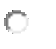 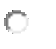 Вопрос № 2 Крупнейший художественный музей Санкт-Петербурга:  Эрмитаж  Третьяковская галерея  Лувр Вопрос № 3 Пирамиды - архитектурная достопримечательность...  Франции  Италии  Египта Вопрос № 4 Вид изобразительного искусства, художественным средством которого является цвет - это...  архитектура  живопись  скульптура Вопрос № 5 Художественные изделия из обожженной глины:  чеканка  фарфор  офорт Вопрос № 6 Автор картины "Утро в сосновом лесу»  В.И. Суриков  В.Г. Перов 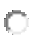 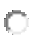  И.И. Шишкин Вопрос № 7 Картина, на которой художник изображает самого себя:  портрет  автопортрет  карикатура 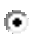 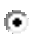 Вопрос № 8 Дощечка, на которой художник смешивает краски - это:  палитра  пастель  мольберт Вопрос № 9 Деревянный крестьянский дом - это: хата, изба, юрта Критерии оценивания    КИМ №2(5класс). Полугодовая проверочная работа. Слайд-тест       Фамилия, имя _____________________________________________________  Класс______________________________________________________ СЛАЙД-ТЕСТ 1. Обведи кружочком правильный ответ К какому виду искусства относится эта работа?   А) скульптура        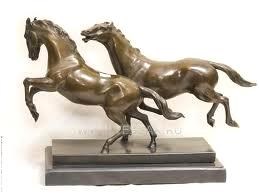 Б) графика       В) архитектура Какое из этих произведений относится к графике?  А              Б                В 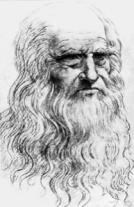 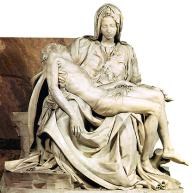 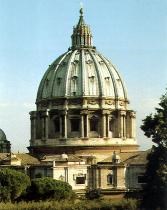 Какая из картин выполнена в жанре пейзаж?   А     	  Б     	  В 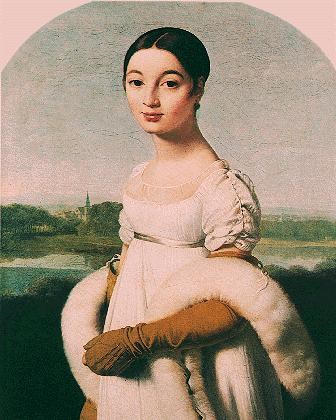 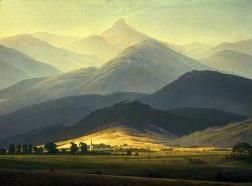 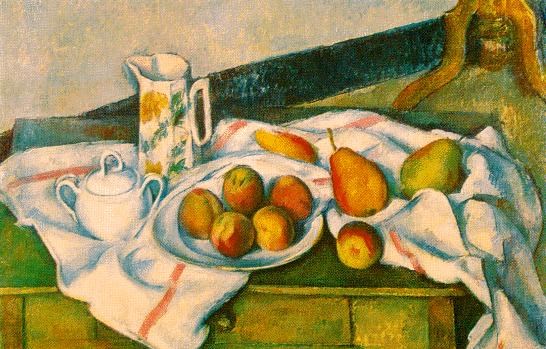 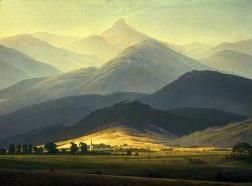 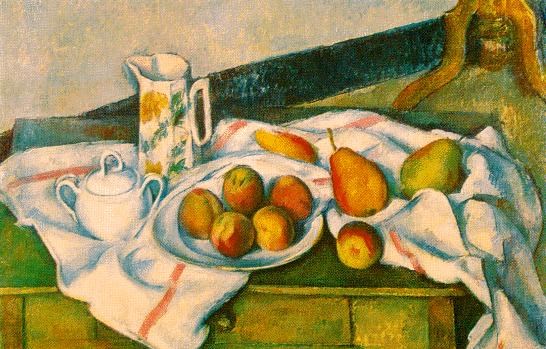 Определи, каким материалом нарисована каждая из представленных картин Впиши буквы в нужные столбики 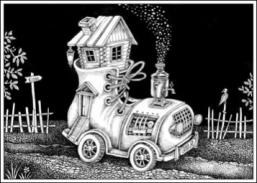 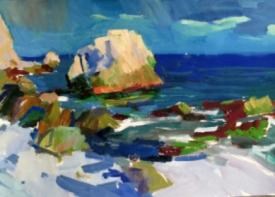 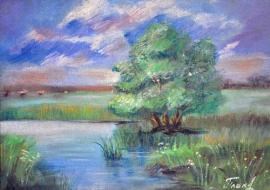 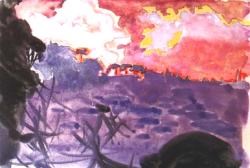 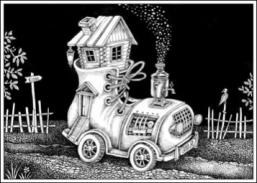 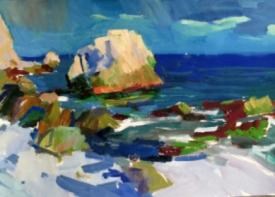 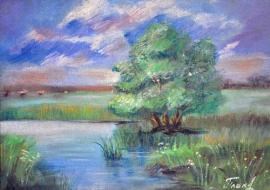 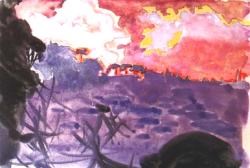 А                                 Б                                    В                                     Г …   -  гуашь …   -  акварель …   -  тушь …   -  пастель Найди «лишнюю» картину  А              Б                В 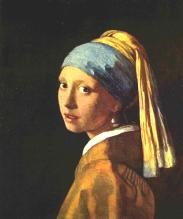 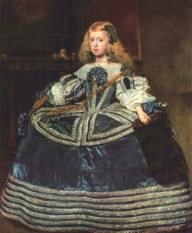 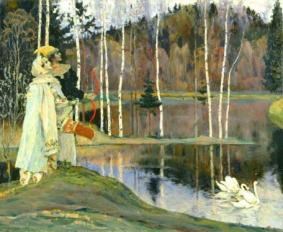 Какие из фигур добрые, а какие – злые? Напиши ответ  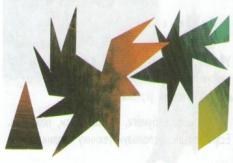 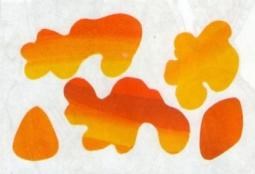 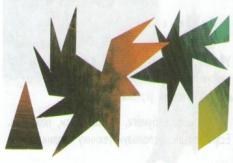 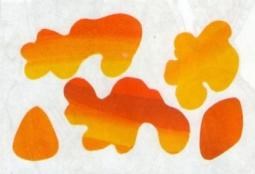 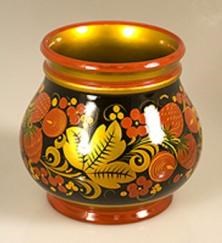 Определите, к какому промыслу  относится изделие: А) Городец    Б) Хохлома    В)  Гжель Найдите игрушку, которую сделали мастера из села Дымково 	 А 	   Б 	  В 	 Г 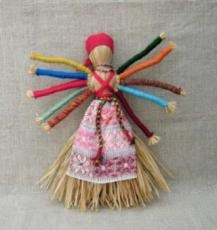 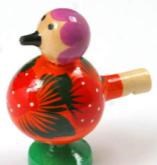 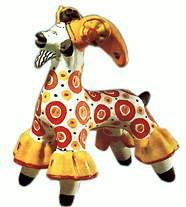 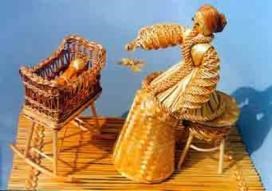 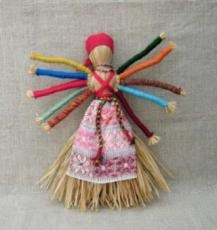 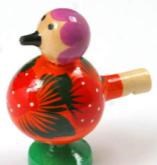 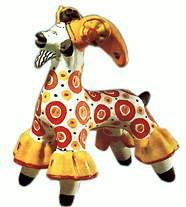 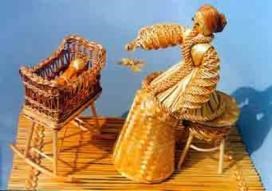 Найдите картину, выполненную в жанре натюрморт  Правильный ответ обведи кружочком 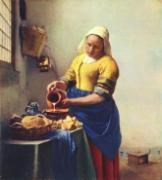 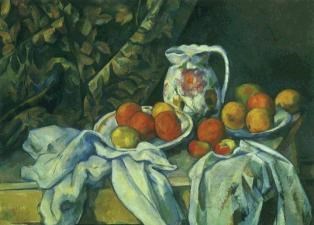 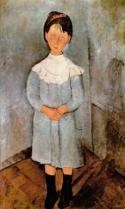 А 	Б 	В Распредели картинки в две группы.  Впиши буквы в нужную строку Правильные ответы к  КИМ №2 (5класс) Критерии оценивания  КИМ №3  ( 5 класс). ГОДОВАЯ ТВОРЧЕСКАЯ РАБОТА Придумай и нарисуй домик для любого из перечисленных ниже  сказочных персонажей. Материал выбирай самостоятельно Критерии оценивания детских работ по творческому заданию следующие: "отлично" -  работа выполнена в соответствии вышеназванным требованиям, в ней раскрыта  поставленная проблема, сформулированы выводы, имеющие теоретическую  и, – или практическую направленность для современного общества.                 "хорошо"  - работа выполнена в соответствии вышеназванным требованиям, в ней раскрыта  поставленная проблема, однако, выводы сформулированы не четко, не достаточно раскрыто  теоретическое  и, – или практическое значение выполненной работы. "удовлетворительно"- работа выполнена в соответствии вышеназванным требованиям, в ней не достаточно четко сформулирована проблема,  выводы сформулированы не четко, не достаточно раскрыто ее теоретическое  и, – или практическое значение. "неудовлетворительно"- работа не выполнена в соответствии с вышеназванными требованиями.  	     Входная диагностика КИМ №1(6класс) Правильные ответы обведи кружочком Правильные ответы к  КИМ №1(6класс) Критерии оценивания                               КИМ №2(6класс). Полугодовая проверочная работа.   Соедини правильные пары стрелками 1. Каким ты цветом будешь рисовать  2. К какому виду изобразительного искусства относится работа? Выбери номер правильного варианта ответа 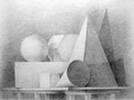 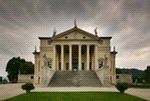 1)   вариант  ответа _____                    2) вариант  ответа ___ 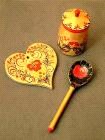 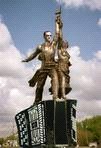   3)   вариант  ответа _____                                                           4)  вариант  ответа _____ 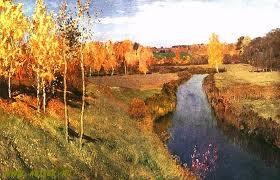                                           5)  вариант  ответа _____ Варианты ответов: Живопись  	4. Архитектура  Графика  	5. Декоративно-прикладное искусство  Скульптура  	6. Художественная фотография Правильные ответы к КИМ №2(6класс) Критерии оценивания №3(6класс). Годовая проверочная работа  УСТАНОВИ СООТВЕТСТВИЕ 1. Какие профессии художников связаны с данными видами художественного творчества? 	 1. 	 	2. 	 3. 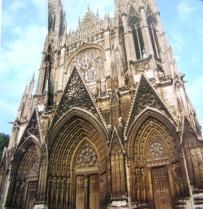 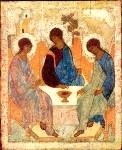 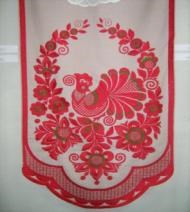 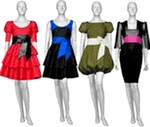 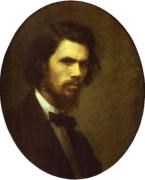 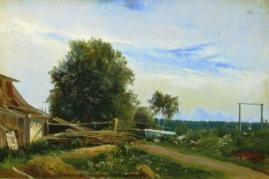 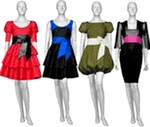 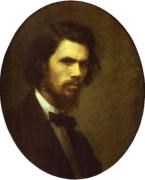 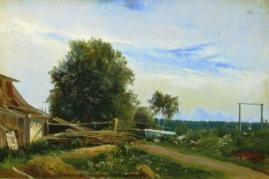 	4. 	5. 	6. 	 ОТВЕТ № ____ 	 	ОТВЕТ № ______ 	 	ОТВЕТ № _______ 	 ВАРИАНТЫ ОТВЕТОВ: 	1. 	Портретист 	5. 	Дизайнер Архитектор 	6. 	Пейзажист   Художник-модельер 	7. 	Резчик по дереву Вышивальщица 	8. 	Скульптор Иконописец 	9. 	Реставратор 	 	10. 	График 2.Определи, кисти какого художника принадлежит картина. Правильные пары соедини стрелками Правильные ответы к КИМ №3 (6класс) Критерии оценивания           КИМ №1(7класс). Входная диагностика. Правильные ответы к  КИМ №1(7класс) Критерии оценивания  КИМ №2(7класс).  Полугодовая проверочная работа.  Слайд-тесты. 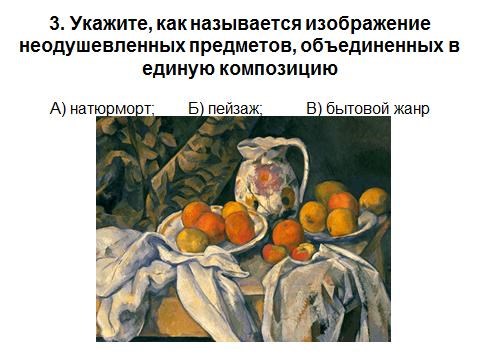 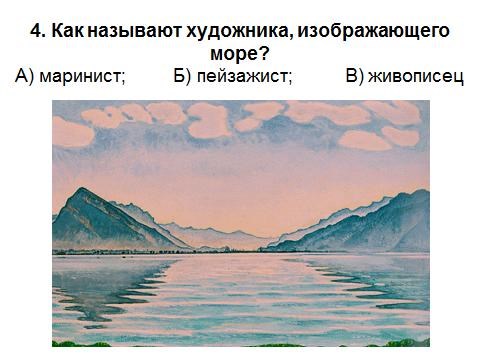 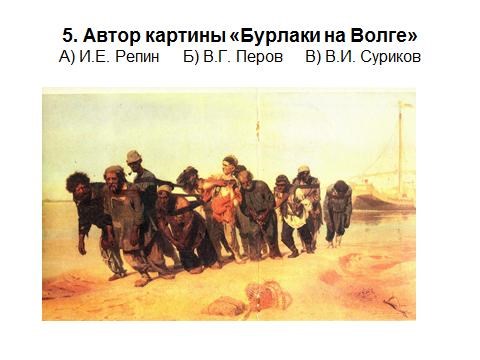 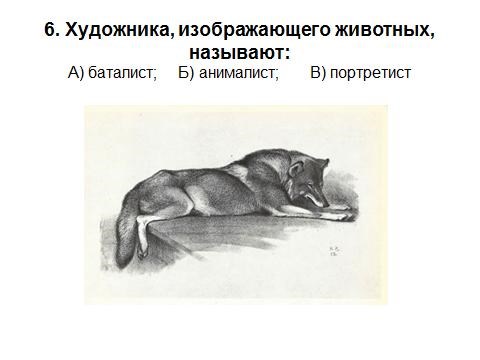 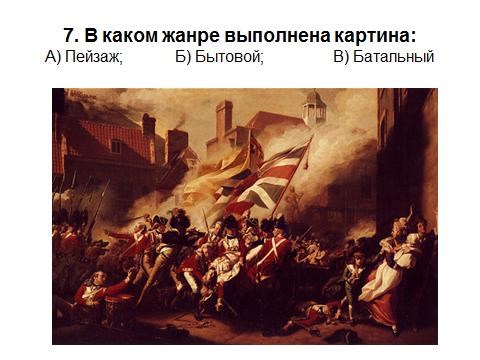 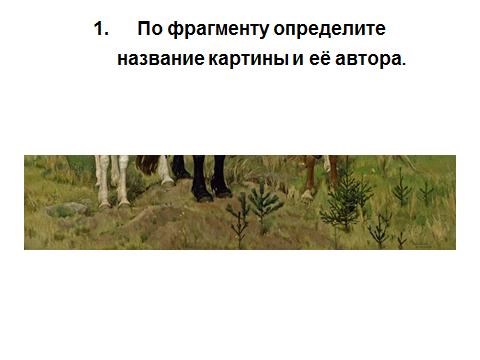 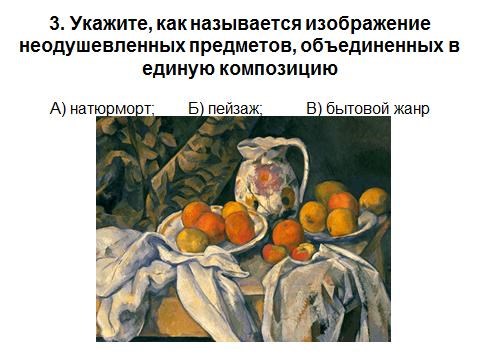 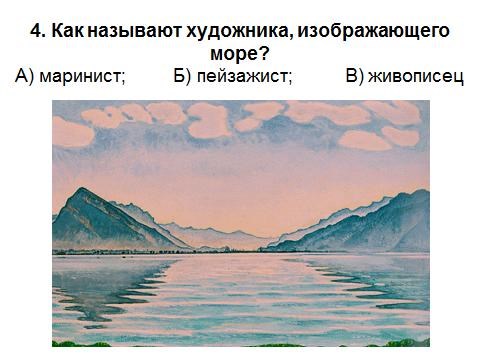 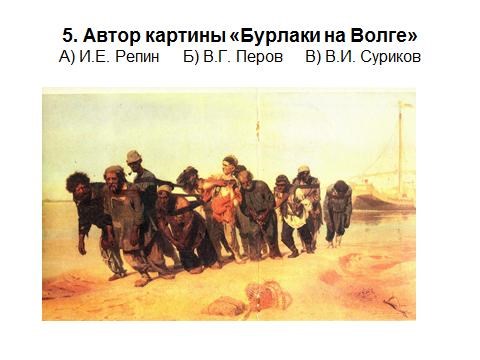 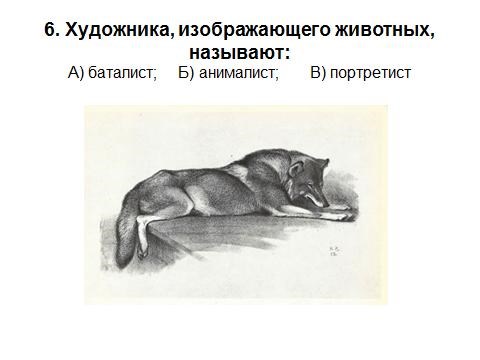 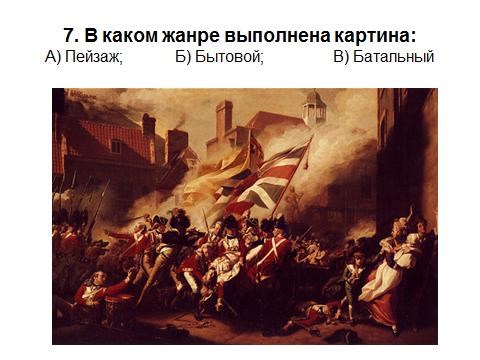 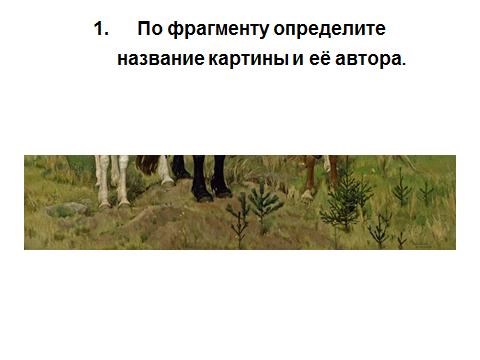 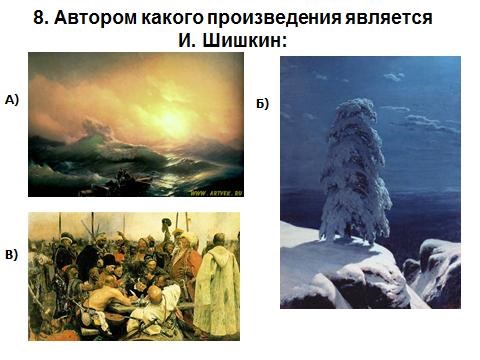 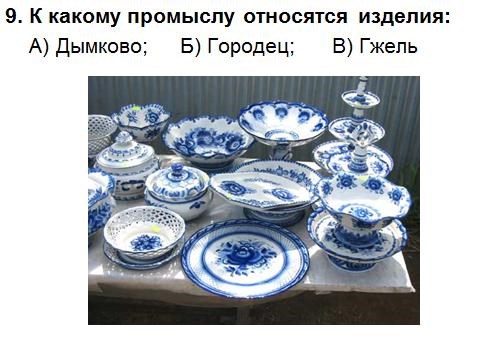 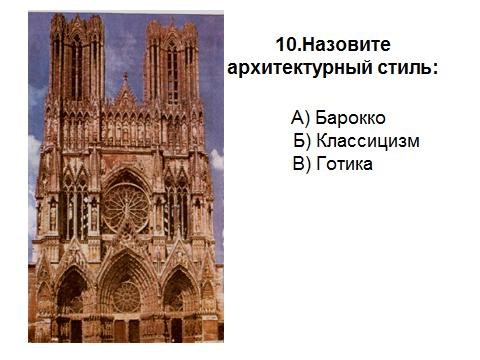 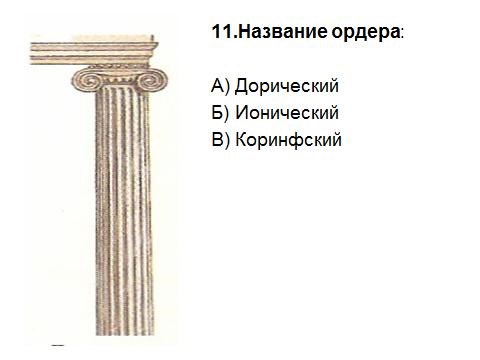 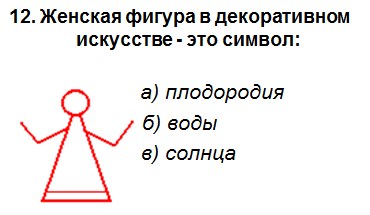 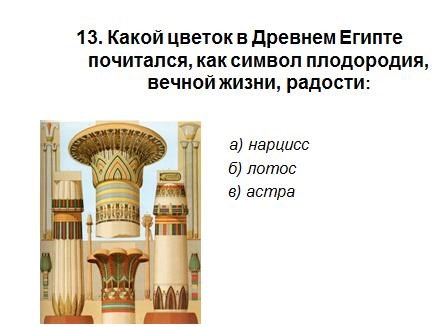 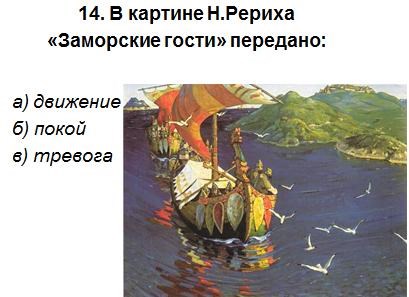 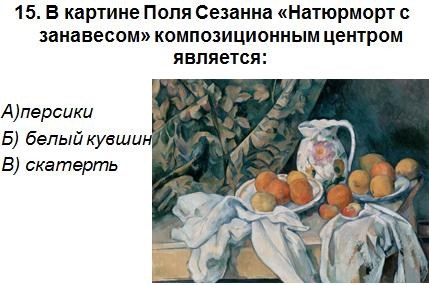 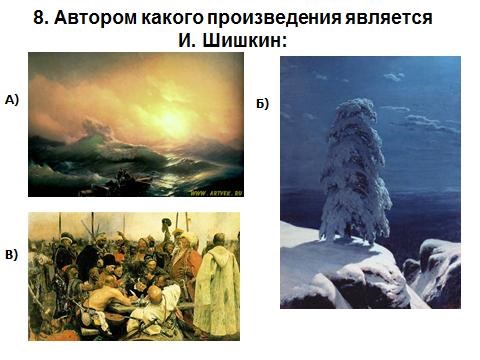 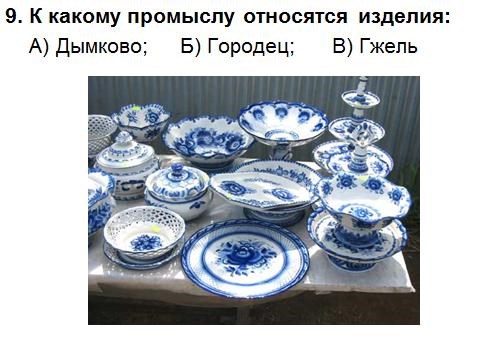 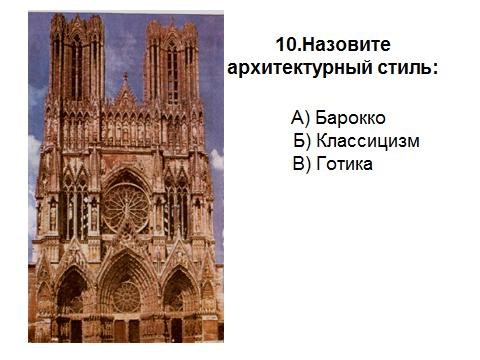 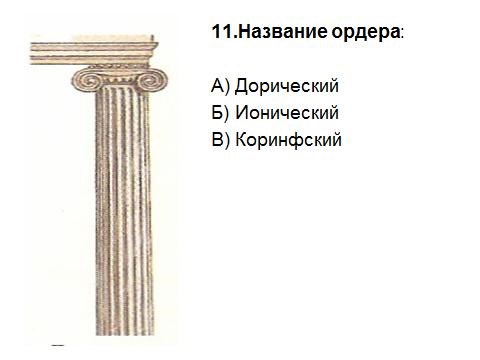 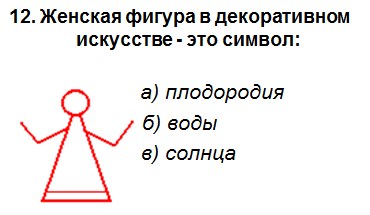 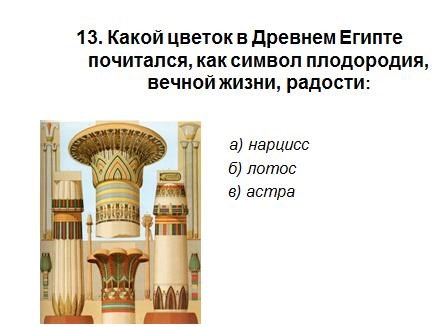 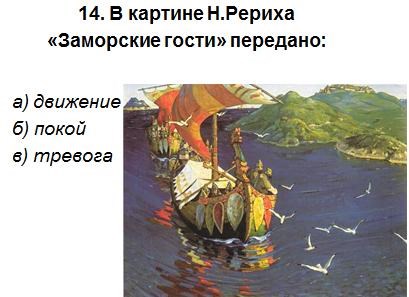 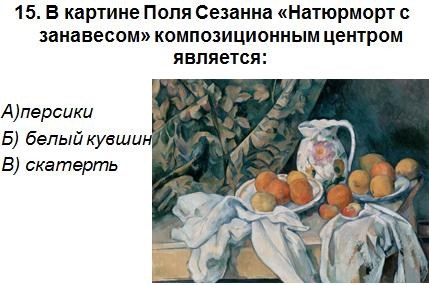 Правильные ответы к КИМ №2(7класс) Критерии оценивания                                                                  КИМ № 3(7КЛАСС) . ИТОГОВАЯ РАБОТА ТВОРЧЕСКОЕ ЗАДАНИЕ Выбери из каждого столбца по одному понравившемуся слову. Нарисуй образ, который возникает в твоём воображении. Особое внимание обрати на цветовое решение твоего замысла, постарайся, чтобы цвет передавал чувства, соответствующие слову, которое ты выберешь в первом столбце. Используй разнообразные художественные материалы (акварель, гуашь, пастель и др.). Критерии оценивания детских работ по творческому заданию следующие: "отлично" -  работа выполнена в соответствии вышеназванным требованиям, в ней раскрыта  поставленная проблема, сформулированы выводы, имеющие теоретическую  и, – или практическую направленность для современного общества.                 "хорошо"  - работа выполнена в соответствии вышеназванным требованиям, в ней раскрыта  поставленная проблема, однако, выводы сформулированы не четко, не достаточно раскрыто  теоретическое  и, – или практическое значение выполненной работы. "удовлетворительно"- работа выполнена в соответствии вышеназванным требованиям, в ней не достаточно четко сформулирована проблема,  выводы сформулированы не четко, не достаточно раскрыто ее теоретическое  и, – или практическое значение. "неудовлетворительно"- работа не выполнена в соответствии с вышеназванными требованиями.                        УТВЕРЖДЕНО                     Директор________*******Приказ №106___Приказ №106от "22" 08.2022 г.№
п/пНаименование разделов и тем программыКоличество часовКоличество часовКоличество часовДата 
изученияВиды деятельностиВиды, 
формы 
контро-ляЭлектронные 
(цифровые) 
образователь-ные ресурсы№
п/пНаименование разделов и тем программывсегоконтрольные работыпрактические работыДата 
изученияВиды деятельностиВиды, 
формы 
контро-ляЭлектронные 
(цифровые) 
образователь-ные ресурсыРаздел 1. Общие сведения о декоративно-прикладном искусстве 1часРаздел 1. Общие сведения о декоративно-прикладном искусстве 1часРаздел 1. Общие сведения о декоративно-прикладном искусстве 1часРаздел 1. Общие сведения о декоративно-прикладном искусстве 1часРаздел 1. Общие сведения о декоративно-прикладном искусстве 1часРаздел 1. Общие сведения о декоративно-прикладном искусстве 1часРаздел 1. Общие сведения о декоративно-прикладном искусстве 1часРаздел 1. Общие сведения о декоративно-прикладном искусстве 1часРаздел 1. Общие сведения о декоративно-прикладном искусстве 1часРаздел 1. Общие сведения о декоративно-прикладном искусстве 1час1.1.Декоративно-прикладное искусство и его виды.101Наблюдать и характеризовать присутствие предметов декора в 
предметном мире и жилой среде.
Сравнивать виды декоративно-прикладного искусства по материалу изготовления и практическому назначению.
Анализировать связь декоративно-прикладного искусства с бытовыми потребностями людей.
Самостоятельно формулировать определение декоративно-прикладного искусства.Практи-ческая работа.https://media.prosv.ru/ 
content/item/reader/7857/Раздел 2. Древние корни народного искусства 8 часРаздел 2. Древние корни народного искусства 8 часРаздел 2. Древние корни народного искусства 8 часРаздел 2. Древние корни народного искусства 8 часРаздел 2. Древние корни народного искусства 8 часРаздел 2. Древние корни народного искусства 8 часРаздел 2. Древние корни народного искусства 8 часРаздел 2. Древние корни народного искусства 8 часРаздел 2. Древние корни народного искусства 8 часРаздел 2. Древние корни народного искусства 8 час2.1.Древние образы в народном искусстве.101Уметь объяснять глубинные смыслы основных знаков-символов традиционного народного (крестьянского) прикладного искусства.Практическая работа.https://media.prosv.ru/ 
content/item/reader/7857/2.2.Убранство русской избы.101Изображать строение и декор избы в их конструктивном и смысловом единстве.
Сравнивать и характеризовать разнообразие в построении и образе избы в разных регионах страны.
Находить общее и различное в образном строе традиционного жилища разных народов.Практическая работа.https://media.prosv.ru/ 
content/item/reader/7857/2.3.Внутренний мир русской избы.101Называть и понимать назначение конструктивных и декоративных элементов устройства жилой среды крестьянского дома.
Выполнить рисунок интерьера традиционного крестьянского дома.Практическая работа.https://media.prosv.ru/ 
content/item/reader/7857/2.4.Конструкция и декор предметов народного быта и труда.101Изобразить в рисунке форму и декор предметов крестьянского быта (ковши, прялки, посуда, предметы трудовой деятельности).
Характеризовать художественно-эстетические качества народного быта (красоту и мудрость в построении формы бытовых предметов).Практическая работа.https://media.prosv.ru/ 
content/item/reader/7857/2.5.Народный праздничный костюм.202Понимать и анализировать образный строй народного праздничного костюма, давать ему эстетическую оценку.
Соотносить особенности декора женского праздничного костюма с мировосприятием и мировоззрением наших предков.
Соотносить общее и особенное в образах народной праздничной одежды разных регионов России.
Выполнить аналитическую зарисовку или эскиз праздничного народного костюма.Практическая работа.https://media.prosv.ru/ 
content/item/reader/7857/2.6.Искусство народной вышивки.101Понимать условность языка орнамента, его символическое значение.  Объяснять связь образов и мотивов крестьянской вышивки с природой и магическими древними представлениями.
Определять тип орнамента в наблюдаемом узоре.
Иметь опыт создания орнаментального построения вышивки с опорой на народную традицию.Практическая работа.https://media.prosv.ru/ 
content/item/reader/7857/2.7.Народные праздничные обряды (обобщение темы).101Характеризовать праздничные обряды как синтез всех видов народного творчества.
Изобразить сюжетную композицию с изображением праздника или участвовать в создании коллективного панно на тему традиций народных праздников.Практическая работа.https://media.prosv.ru/ 
content/item/reader/7857/Раздел 3. Народные художественные промыслы 12 часРаздел 3. Народные художественные промыслы 12 часРаздел 3. Народные художественные промыслы 12 часРаздел 3. Народные художественные промыслы 12 часРаздел 3. Народные художественные промыслы 12 часРаздел 3. Народные художественные промыслы 12 часРаздел 3. Народные художественные промыслы 12 часРаздел 3. Народные художественные промыслы 12 часРаздел 3. Народные художественные промыслы 12 часРаздел 3. Народные художественные промыслы 12 час3.1.Происхождение художественных промыслов и их роль в современной жизни народов России.101Наблюдать и анализировать изделия различных народных 
художественных промыслов с позиций материала их изготовления. Характеризовать связь изделий мастеров промыслов с традиционными ремёслами.
Объяснять роль народных художественных промыслов в современной жизни.Практическая работа.https://media.prosv.ru/ 
content/item/reader/7857/3.2.Традиционные древние образы в современных игрушках народных промыслов.101Рассуждать о происхождении древних традиционных образов.
сохранённых в игрушках современных народных промыслов.
Различать и характеризовать особенности игрушек нескольких широко известных промыслов: дымковской, филимоновской, каргопольской и др.
Создавать эскизы игрушки по мотивам избранного промысла.Практическая работа.https://media.prosv.ru/ 
content/item/reader/7857/3.3.Праздничная хохлома. ​Роспись по дереву.202Рассматривать и характеризовать особенности орнаментов и формы произведений хохломского промысла.
Объяснять назначение изделий хохломского промысла.
Иметь опыт в освоении нескольких приёмов хохломской орнаментальной росписи («травка», «кудрина» и др.).
Создавать эскизы изделия по мотивам промысла.Практи-ческая работа.https://media.prosv.ru/ 
content/item/reader/7857/3.4.Искусство Гжели. Керамика.202Рассматривать и характеризовать особенности орнаментов и формы произведений гжели.
Объяснять и показывать на примерах единство скульптурной формы и кобальтового декора.
Иметь опыт использования приёмов кистевого мазка.
Создавать эскиз изделия по мотивам промысла.
Изображение и конструирование посудной формы и её роспись в гжельской традиции.Практи-ческая работа.https://media.prosv.ru/ 
content/item/reader/7857/3.5.Городецкая роспись по дереву.202Наблюдать и эстетически характеризовать красочную городецкую роспись.
Иметь опыт декоративно-символического изображения персонажей городецкой росписи.
Выполнить эскиз изделия по мотивам промысла.Практи-ческая работа.https://media.prosv.ru/ 
content/item/reader/7857/3.6.Жостово. Роспись по металлу.202Наблюдать разнообразие форм подносов и композиционного решения их росписи.
Иметь опыт традиционных для Жостова приёмов кистевых мазков в живописи цветочных букетов.
Иметь представление о приёмах освещенности и объёмности в 
жостовской росписи.Практи-ческая работа.https://media.prosv.ru/ 
content/item/reader/7857/3.7.Искусство лаковой живописи.202Наблюдать, разглядывать, любоваться, обсуждать произведения лаковой миниатюры.
Знать об истории происхождения промыслов лаковой миниатюры. Объяснять роль искусства лаковой миниатюры в сохранении и развитии традиций отечественной культуры.
Иметь опыт создания композиции на сказочный сюжет, опираясь на впечатления от лаковых миниатюр.Практи-ческая работа.https://media.prosv.ru/ 
content/item/reader/7857/Раздел 4. Декоративно-прикладное искусство в культуре разных эпох и народов 7 часРаздел 4. Декоративно-прикладное искусство в культуре разных эпох и народов 7 часРаздел 4. Декоративно-прикладное искусство в культуре разных эпох и народов 7 часРаздел 4. Декоративно-прикладное искусство в культуре разных эпох и народов 7 часРаздел 4. Декоративно-прикладное искусство в культуре разных эпох и народов 7 часРаздел 4. Декоративно-прикладное искусство в культуре разных эпох и народов 7 часРаздел 4. Декоративно-прикладное искусство в культуре разных эпох и народов 7 часРаздел 4. Декоративно-прикладное искусство в культуре разных эпох и народов 7 часРаздел 4. Декоративно-прикладное искусство в культуре разных эпох и народов 7 часРаздел 4. Декоративно-прикладное искусство в культуре разных эпох и народов 7 час4.1.Роль декоративно-прикладного искусства в культуре древних цивилизаций.101Наблюдать, рассматривать, эстетически воспринимать декоративно-прикладное искусство в культурах разных народов.
Выявлять в произведениях декоративно-прикладного искусства связь конструктивных, декоративных и изобразительных элементов, единство материалов, формы и декора.
Делать зарисовки элементов декора или декорированных предметов.Практи-ческая работа.https://media.prosv.ru/ 
content/item/reader/7857/4.2.Особенности орнамента в культурах разных народов.202Объяснять и приводить примеры, как по орнаменту, украшающему одежду, здания, предметы, можно определить, к какой эпохе и народу он относится.
Проводить исследование орнаментов выбранной культуры, отвечая на вопросы о своеобразии традиций орнамента.
Иметь опыт изображения орнаментов выбранной культуры.Практи-ческая работа.https://media.prosv.ru/ 
content/item/reader/7857/4.3.Особенности конструкции и декора одежды.202Проводить исследование и вести поисковую работу по изучению и сбору материала об особенностях одежды выбранной культуры, её 
декоративных особенностях и социальных знаках.
Изображать предметы одежды.
Создавать эскиз одежды или деталей одежды для разных членов 
сообщества этой культуры.Практи-ческая работа.https://media.prosv.ru/ 
content/item/reader/7857/4.4.Целостный образ ДПИ для каждой исторической эпохи и национальной культуры.202Участвовать в создании коллективного панно, показывающего образ выбранной эпохи.Практи-ческая работа.https://media.prosv.ru/ 
content/item/reader/7857/Раздел 5. Декоративно-прикладное искусство в жизни современного человека 6часРаздел 5. Декоративно-прикладное искусство в жизни современного человека 6часРаздел 5. Декоративно-прикладное искусство в жизни современного человека 6часРаздел 5. Декоративно-прикладное искусство в жизни современного человека 6часРаздел 5. Декоративно-прикладное искусство в жизни современного человека 6часРаздел 5. Декоративно-прикладное искусство в жизни современного человека 6часРаздел 5. Декоративно-прикладное искусство в жизни современного человека 6часРаздел 5. Декоративно-прикладное искусство в жизни современного человека 6часРаздел 5. Декоративно-прикладное искусство в жизни современного человека 6часРаздел 5. Декоративно-прикладное искусство в жизни современного человека 6час5.1.Многообразие видов, форм, материалов и техник современного декоративного искусства.303Наблюдать и эстетически анализировать произведения современного декоративного и прикладного искусства.
Вести самостоятельную поисковую работу по направлению выбранного вида современного декоративного искусства.
Выполнить творческую импровизацию на основе произведений 
современных художников.Практи-ческая работа.https://media.prosv.ru/ 
content/item/reader/7857/5.2.Символический знак в современной жизни.202Объяснять значение государственной символики и роль художника в её разработке.
Разъяснять смысловое значение изобразительно-декоративных элементов в государственной символике и в гербе родного города.
Рассказывать о происхождении и традициях геральдики.
Разрабатывать эскиз личной семейной эмблемы или эмблемы класса, школы, кружка дополнительного образования.Практи-ческая работа.https://media.prosv.ru/ 
content/item/reader/7857/5.3.Декор современных улиц и помещений.101Обнаруживать украшения на улицах родного города и рассказывать о них.
Объяснять, зачем люди в праздник украшают окружение и себя.Тестиро-вание.https://media.prosv.ru/ 
content/item/reader/7857/ОБЩЕЕ КОЛИЧЕСТВО ЧАСОВ ПО МОДУЛЮОБЩЕЕ КОЛИЧЕСТВО ЧАСОВ ПО МОДУЛЮ34034№ п/пТема урокаКоличество часовКоличество часовКоличество часовДатаизученияВиды, формы контроля№ п/пТема урокавсегоконтрольные работыпрактические работыДатаизученияВиды, формы контроля1.Декоративно-прикладное искусство и его виды.101Практическая работа.2.Древние образы в народном искусстве.101Практическая работа.3.Убранство русской избы.101Практическая работа.4.Внутренний мир русской избы.	101Практическая работа.5.Конструкция и декор предметов народного быта и труда.101Практическая работа.6.Народный праздничный костюм.202Практическая работа.7.Искусство народной вышивки.101Практическая работа.8.Народные праздничные обряды (обобщение темы).101Практическая работа.9.Происхождение художественных промыслов и их роль в современной жизни народов России.101Практическая работа;10.Традиционные древние образы в современных игрушках народных промыслов.101Практическая работа;11.Праздничная хохлома. ​Роспись по дереву.202Практическая работа;12.Искусство Гжели. Керамика.202Практическая работа;13.Городецкая роспись по дереву.202Практическая работа;14.Жостово. Роспись по металлу.202Практическая работа;15.Искусство лаковой живописи.202Практическая работа;16.Роль декоративно-прикладного искусства в культуре древних цивилизаций.101Практическая работа;17.Особенности орнамента в культурах разных народов.202Практическая работа;18.Особенности конструкции и декора одежды.202Практическая работа;19.Целостный образ ДПИ для каждой исторической эпохи и национальной культуры.202Практическая работа;20.Многообразие видов, форм, материалов и техник современного декоративного искусства.303Практическая работа;21.Символический знак в современной жизни.202Практическая работа;22.Декор современных улиц и помещений.101Тестирование.ОБЩЕЕ КОЛИЧЕСТВО ЧАСОВ     ПО ПРОГРАММЕОБЩЕЕ КОЛИЧЕСТВО ЧАСОВ     ПО ПРОГРАММЕ34034№
п/пНаименование разделов и тем программыКоличество часовКоличество часовКоличество часовДата 
изученияВиды деятельностиВиды, формы контроляЭлектронные (цифровые) образовательные ресурсы№
п/пНаименование разделов и тем программывсегоконтрольные работыпрактические работыДата 
изученияВиды деятельностиВиды, формы контроляЭлектронные (цифровые) образовательные ресурсыРаздел 1. Общие сведения о видах искусстваРаздел 1. Общие сведения о видах искусстваРаздел 1. Общие сведения о видах искусстваРаздел 1. Общие сведения о видах искусстваРаздел 1. Общие сведения о видах искусстваРаздел 1. Общие сведения о видах искусстваРаздел 1. Общие сведения о видах искусстваРаздел 1. Общие сведения о видах искусстваРаздел 1. Общие сведения о видах искусства1.1.Искусство — его виды и их роль в жизни людей.101Называть пространственные и временные виды искусства.
Объяснять, в чём состоит различие временных и пространственных видов искусства.
Характеризовать три группы пространственных искусств: 
изобразительные, конструктивные и декоративные, объяснять их 
различное назначение в жизни людей.
Уметь определять, к какому виду искусства относится произведение.Уметь рассуждать о роли зрителя в жизни искусства, о зрительских умениях, зрительской культуре и творческой деятельности зрителя.Практичес-кая работа.Виртуальная экскурсия: Виртуальный тур по реэкспозиции Главного здания ГМИИ им. А.С. Пушкина 2022 годаРаздел 2. Язык изобразительного искусства и его выразительные средстваРаздел 2. Язык изобразительного искусства и его выразительные средстваРаздел 2. Язык изобразительного искусства и его выразительные средстваРаздел 2. Язык изобразительного искусства и его выразительные средстваРаздел 2. Язык изобразительного искусства и его выразительные средстваРаздел 2. Язык изобразительного искусства и его выразительные средстваРаздел 2. Язык изобразительного искусства и его выразительные средстваРаздел 2. Язык изобразительного искусства и его выразительные средстваРаздел 2. Язык изобразительного искусства и его выразительные средства2.1.Живописные, 
графические и 
скульптурные 
художественные 
материалы и их особые свойства.101Называть и характеризовать традиционные художественные материалы для графики, живописи, скульптуры при восприятии художественных произведений.
Характеризовать выразительные особенности различных 
художественных материалов при создании художественного образа.Объяснять роль материала в создании художественного образа.Практичес-кая работа.РЭШ2.2.Рисунок — основа 
изобразительного 
искусства и мастерства художника.101Различать виды рисунка по их целям и художественным задачам.Участвовать в обсуждении выразительности и художественности различных видов рисунков мастеров.
Овладевать начальными навыками рисунка с натуры.
Учиться рассматривать, сравнивать и обобщать пространственные формы.
Овладевать навыками композиции в рисунке, размещения рисунка в листе.
Овладевать навыками работы графическими материалами.Практичес-кая работа.РЭШ 2.3.Выразительные 
возможности линии.101Рассматривать и анализировать линейные рисунки известных 
художников.
Характеризовать различные виды линейных рисунков.
Объяснять, что такое ритм и его значение в создании изобразительного образа.
Выполнить линейный рисунок на заданную тему.Практичес-кая работа.Видео «Линия, ее выразительные 
возможности» https://youtu.be/VxW6nobo8202.4.Тёмное — светлое — тональные отношения.101Овладеть представлениями о пятне как об одном из основных средств изображения.
Объяснять понятия «тон», «тональная шкала», «тональные отношения», «тональный контраст».
Иметь практические навыки изображения карандашами разной 
жёсткости.Практичес-кая работа.РЭШ Видео «Пятно, его выразительные 
возможности» https://youtu.be/_n78ykWwRiAhttps://youtu.be/GP7_RrHhYSI2.5.Основы цветоведения.101Объяснять значения понятий «основные цвета», «составные цвета», «дополнительные цвета».
Характеризовать физическую природу цвета. 
Анализировать цветовой круг как таблицу основных цветовых отношений.
Различать основные и составные цвета. Определять дополнительные цвета.
Овладевать навыком составления разных оттенков цвета.Практичес-кая работа.РЭШ 
https://resh.edu.ru/subject/lesson/78 78/main/308915/2.6.Цвет как выразительное средство в 
изобразительном 
искусстве.101Объяснять понятия «цветовые отношения», «тёплые и холодные цвета», «цветовой контраст», «локальный цвет».
Овладевать навыком колористического восприятия художественных произведений.
Проводить эстетический анализ произведений живописи.
Овладевать навыками живописного изображения.Практичес-кая работа. РЭШ Видео «Цвет. Основы цветоведения»https://youtu.be/_uS5NUdfQ2E 2.7.Выразительные средства скульптуры.101Характеризовать основные виды скульптурных изображений и их назначение в жизни людей.
Определять основные скульптурные материалы в произведениях искусства.
Осваивать навыки создания художественной выразительности в объёмном изображении.Практичес-кая работа.РЭШ 
Виртуальный тур по Главному зданию ГМИИ им. А.С.Пушкина 2014г.3.1.Жанровая система в изобразительном 
искусстве.101Объяснять понятие «жанры в изобразительном искусстве».
Перечислять жанры изобразительного искусства.
Объяснять разницу между предметом изображения и содержанием произведения искусства.Устный опрос.РЭШ Раздел 4. НатюрмортРаздел 4. НатюрмортРаздел 4. НатюрмортРаздел 4. НатюрмортРаздел 4. НатюрмортРаздел 4. НатюрмортРаздел 4. НатюрмортРаздел 4. НатюрмортРаздел 4. Натюрморт4.1.Изображение объёмного предмета на плоскости листа.101Иметь представление об изображении предметного мира в истории искусства и о появлении жанра натюрморта в европейском и 
отечественном искусстве.
Осваивать правила линейной перспективы при рисовании 
геометрических тел.
Линейное построение предмета в пространстве.
Освоить правила перспективных сокращений.
Изображать окружности в перспективе.
Рисовать геометрические тела на основе правил линейной перспективы.Практичес-кая работа.Лекция «Что такое натюрморт»
https://rusmuseumvrm.ru/data/event 
s/2021/08/chto_takoe_natyurmort/i ndex.php Видео «Изображение объёмного предмета на плоскости» https://youtu.be/Bsdzt2micVQ4.2.Конструкция предмета сложной формы.101Выявлять конструкцию предмета через соотношение простых 
геометрических фигур.
Рисовать сложную форму предмета (силуэт) как соотношение простых геометрических фигур, соблюдая их пропорции.
Рисовать конструкции из нескольких геометрических тел разной формы.Практичес-кая работа.РЭШ (фрагмент) 
https://resh.edu.ru/subject/lesson/78 82/main/277401/ 4.3.Свет и тень. Правила светотеневого 
изображения предмета.101Знать понятия «свет», «блик», «полутень», «собственная тень», «рефлекс», «падающая тень».
Освоить правила графического изображения объёмного тела с разделением его формы на освещённую и теневую стороны.Практи-ческая работа.РЭШВидео «Свет и тень»
https://youtu.be/ko_BLc0BG3g4.4.Рисунок натюрморта графическими 
материалами.101Освоить первичные умения графического изображения натюрморта с натуры или по представлению.
Овладевать навыками размещения изображения на листе, 
пропорционального соотношения предметов в изображении натюрморта.Овладевать навыками графического рисунка и опытом создания 
творческого натюрморта в графических техниках.
Узнать об особенностях графических техник.Практичес-кая работа.Натюрморт графическими материалами https://youtu.be/7tY5ZmVnt4ghttps://youtu.be/KG99aKMPzAY 4.5.Живописное изображение натюрморта.101Характеризовать выразительные возможности цвета в построении образа изображения.
Проводить эстетический анализ произведений художников-живописцев.Иметь опыт создания натюрморта средствами живописи.Практичес-кая работа.Виртуальная экскурсия: Школа акварели 
Андрияки, Виртуальная экскурсия по 
выставке «Под знаком акварели»Раздел 5. ПортретРаздел 5. ПортретРаздел 5. ПортретРаздел 5. ПортретРаздел 5. ПортретРаздел 5. ПортретРаздел 5. ПортретРаздел 5. ПортретРаздел 5. Портрет5.1.Портретный жанр в истории искусства.101Иметь опыт художественного восприятия произведений искусства портретного жанра великих художников разных эпох.
Рассказывать о портретном изображении человека в разные эпохи.Узнавать произведения и называть имена нескольких великих 
европейских портретистов (Леонардо да Винчи, Рафаэль, Микеланджело, Рембрандт и др.).
Рассказывать об особенностях жанра портрета в русском 
изобразительном искусстве и выявлять их. Называть имена и узнавать произведения великих художников-портретистов (В. Боровиковский, А. Венецианов, О. Кипренский, В. Тропинин, К. Брюллов, И. Крамской, И. Репин, В. Суриков, В. Серов и др.).
Иметь представление о жанре портрета в искусстве ХХ в.: западном и отечественном.Тестирова-ние.РЭШ Виртуальный Русский музей, «Что такое портрет»
https://rusmuseumvrm.ru/data/events/2021/11/chto_takoe_portret/index. PhpВидео «Образ человека – главная тема в искусстве» https://youtu.be/-tHec2NFBKw5.2.Конструкция головы человека.101Знать и претворять в рисунке основные позиции конструкции головы человека, пропорции лица, соотношение лицевой и черепной частей головы.
Иметь представление о бесконечности индивидуальных особенностей при общих закономерностях строения головы человека.Практичес-кая работа.РЭШ Видео «Конструкция головы и её пропорции»https://youtu.be/MqrxxR3Eeiw5.3.Графический портретный рисунок.101Иметь представление о графических портретах мастеров разных эпох, о разнообразии графических средств в изображении образа человека.Приобрести опыт графического портретного изображения как нового для себя видения индивидуальности человека.Практичес-кая работа.РЭШ 5.4.Свет и тень в 
изображении головы человека.101Уметь характеризовать роль освещения как выразительного средства при создании портретного образа.
Наблюдать изменения образа человека в зависимости от изменения положения источника освещения.
Иметь опыт зарисовок разного освещения головы человека.Практичес-кая работа.РЭШ 5.5.Портрет в скульптуре.101Обрести опыт восприятия скульптурного портрета в работах выдающихся художников-скульпторов.
Анализировать роль художественных материалов в создании скульптурного портрета.
Иметь начальный опыт лепки головы человека.Практичес-кая работа.РЭШ 5.6.Живописное изображение портрета.101Иметь опыт создания живописного портрета.
Характеризовать роль цвета в создании портретного образа как средства выражения настроения, характера, индивидуальности героя портрета.Практичес-кая работа.РЭШ Раздел 6. ПейзажРаздел 6. ПейзажРаздел 6. ПейзажРаздел 6. ПейзажРаздел 6. ПейзажРаздел 6. ПейзажРаздел 6. ПейзажРаздел 6. ПейзажРаздел 6. Пейзаж6.1.Правила построения 
линейной перспективы в изображении 
пространства.101Сравнивать и различать характер изображения природного пространства в искусстве Древнего мира, Средневековья и Возрождения.
Понимать и применять на практике рисунка понятия «линия горизонта — низкого и высокого», «точка схода», «перспективные сокращения», «центральная и угловая перспектива».
Обрести практический навык построения линейной перспективы при изображении пространства пейзажа на листе бумаги.Практичес-кая работа.РЭШ 6.2.Правила воздушной перспективы.101Освоить содержание правил воздушной перспективы для изображения пространства пейзажа.
Обрести навыки построения переднего, среднего и дальнего планов при изображении пейзажного пространства.Практичес-кая работа.РЭШ 6.3.Особенности 
изображения разных 
состояний природы и её освещения.101Характеризовать средства художественной выразительности в пейзажах разных состояний природы.
Узнавать и характеризовать морские пейзажи И. Айвазовского.
Объяснять особенности изображения природы в творчестве 
импрессионистов и постимпрессионистов.
Иметь опыт изображения разных состояний природы в живописном пейзаже.Практичес-кая работа.Виртуальная экскурсия: Третьяковская галерея, Экскурсия по выставке
«Айвазовский»Видео «Воздушная перспектива»6.4.Пейзаж в истории 
русской живописи и его значение в отечественной культуре.101Анализировать развитие образа природы в отечественной пейзажной живописи.
Называть имена великих русских живописцев и характеризовать 
известные картины А. Венецианова, А. Саврасова, И. Шишкина, 
И. Левитана.
Рассуждать о значении художественного образа отечественного пейзажа в развитии чувства Родины.
Приобрести творческий опыт в создании композиционного живописного пейзажа своей Родины.Практичес-кая работа.РЭШВиртуальная экскурсия: Русский музей, мини-экскурсия В. М. Ахунова «Тайный смысл известных картин», Шишкин,
«Корабельная роща»
Третьяковская галерея, Экскурсия по 
выставке «Архип Куинджи»6.5.Пейзаж в графике.101Рассуждать о средствах выразительности в произведениях графики и образных возможностях графических техник в работах известных мастеров.
Овладевать навыками наблюдательности, развивая интерес к 
окружающему миру и его художественно-поэтическому видению путём создания графических зарисовок.
Приобретать навыки пейзажных зарисовок.Практичес-кая работа.РЭШ
6.6.Городской пейзаж.101Иметь представление о развитии жанра городского пейзажа в 
изобразительном искусстве.
Овладевать навыками восприятия образности городского пространства как выражения самобытного лица культуры и истории народа.
Осваивать новые композиционные навыки, навыки наблюдательной перспективы и ритмической организации плоскости изображения.Осознавать роль культурного наследия в городском пространстве, задачи его охраны и сохранения.Практичес-кая работа.РЭШ 
Виртуальная экскурсия: Виртуальный русский музей
«Москва времен Екатерины II и Павла I в 
картинах Жерара Делабарта».
Видео «Рисуем улицы по законам линейной перспективы»Раздел 7. Бытовой жанр в изобразительном искусствеРаздел 7. Бытовой жанр в изобразительном искусствеРаздел 7. Бытовой жанр в изобразительном искусствеРаздел 7. Бытовой жанр в изобразительном искусствеРаздел 7. Бытовой жанр в изобразительном искусствеРаздел 7. Бытовой жанр в изобразительном искусствеРаздел 7. Бытовой жанр в изобразительном искусствеРаздел 7. Бытовой жанр в изобразительном искусствеРаздел 7. Бытовой жанр в изобразительном искусстве7.1.Изображение бытовой 
жизни людей в традициях искусства разных эпох.101Объяснять значение художественного изображения бытовой жизни людей в понимании истории человечества и современной жизни.Характеризовать роль изобразительного искусства в формировании представлений о жизни людей разных народов и эпох.
Осознавать многообразие форм организации жизни и одновременного единства мира людей. 
Различать тему, сюжет и содержание в жанровой картине.
Выявлять образ нравственных и ценностных смыслов в жанровой картине.Устный опрос.Статья «Бытовой жанр» + видео (с 28 минуты) https://evg- crystal.ru/kartiny/bytovye-
kartiny.html7.2.Работа над сюжетной композицией.101Освоить новые навыки в работе над сюжетной композицией.
Понимать композицию как целостность в организации художественных выразительных средств.Практичес-кая работа.Видео «Графика сюжетной композиции» https://youtu.be/L7MHQS_ZwBkРаздел 8. Исторический жанр в изобразительном искусствеРаздел 8. Исторический жанр в изобразительном искусствеРаздел 8. Исторический жанр в изобразительном искусствеРаздел 8. Исторический жанр в изобразительном искусствеРаздел 8. Исторический жанр в изобразительном искусствеРаздел 8. Исторический жанр в изобразительном искусствеРаздел 8. Исторический жанр в изобразительном искусствеРаздел 8. Исторический жанр в изобразительном искусствеРаздел 8. Исторический жанр в изобразительном искусстве8.1.Историческая картина в истории искусства, её особое значение.101Объяснять, почему историческая картина понималась как высокий жанр.Объяснять, почему картины на мифологические и библейские темы относили к историческому жанру.
Характеризовать произведения исторического жанра как идейное и образное выражение значительных событий в истории общества, 
воплощение мировоззренческих позиций и идеалов.Устный опрос.Виртуальная экскурсия: Национальная 
библиотека Чувашской республики, 
Виртуальная экскурсия по выставке картин «Святой благоверный князь Александр 
Невский»8.2.Историческая картина в русской живописи.101Анализировать содержание картины К. Брюллова «Последний день Помпеи».
Анализировать содержание исторических картин, образ народа в творчестве В. Сурикова.
Характеризовать исторический образ России в картинах М. Нестерова, В. Васнецова, А. Рябушкина.Устный опрос.Виртуальная экскурсия: мини-экскурсий В.М.Ахунова «Тайный смысл известных картин».К.Брюллов «Последний день Помпеи»8.3.Работа над сюжетной композицией.101Разрабатывать эскизы композиции на историческую тему с опорой на сбор материалов по задуманному сюжету.Практичес-кая работа.Видео «Графика сюжетной композиции» https://youtu.be/L7MHQS_ZwBkРаздел 9. Библейские темы в изобразительном искусствеРаздел 9. Библейские темы в изобразительном искусствеРаздел 9. Библейские темы в изобразительном искусствеРаздел 9. Библейские темы в изобразительном искусствеРаздел 9. Библейские темы в изобразительном искусствеРаздел 9. Библейские темы в изобразительном искусствеРаздел 9. Библейские темы в изобразительном искусствеРаздел 9. Библейские темы в изобразительном искусствеРаздел 9. Библейские темы в изобразительном искусстве9.1.Библейские темы в истории европейской и отечественной живописи.101Знать о значении библейских сюжетов в истории культуры и узнавать сюжеты Священной истории в произведениях искусства.
Объяснять значение великих — вечных тем в искусстве на основе 
сюжетов Библии как «духовную ось», соединяющую жизненные позиции разных поколений.
Узнавать и объяснять сюжеты картин на библейские темы Леонардо да Винчи, Рафаэля, Рембрандта и др.Устный опрос;Виртуальная экскурсия: Виртуальный русский музей: библейский сюжет9.2.Библейские темы в русском искусстве XIX в.101Узнавать и объяснять содержание картин отечественных художников (А. Иванов. «Явление Христа народу», И. Крамской. «Христос в пустыне», Н. Ге. «Тайная вечеря», В. Поленов. «Христос и грешница»).Тестирова-ние.Виртуальный русский музей: библейский сюжет 9.3.Иконопись в истории русского искусства.101Знать о смысловом различии между иконой и картиной.
Знать о творчестве великих русских иконописцев: Андрея Рублёва, Феофана Грека, Дионисия.
Осознавать искусство древнерусской иконописи как уникальное и высокое достижение отечественной культуры.Самооценка с исполь-зованием «Оценочно-го листа».Виртуальная экскурсия: Музей русской иконы .Экскурсия «Андрей Рублев - знаменитый художник Древней 
Руси» https://www.youtube.com/watch?v =oNthhZVy128ОБЩЕЕ КОЛИЧЕСТВО ЧАСОВ ПО МОДУЛЮОБЩЕЕ КОЛИЧЕСТВО ЧАСОВ ПО МОДУЛЮ34034№ п/пТема урокаКоличество часовКоличество часовКоличество часовДатаизученияВиды, формы контроля№ п/пТема урокавсегоконтрольные работыпрактические работыДатаизученияВиды, формы контроля1.Искусство — его виды и их роль в жизни людей.101Практическая работа.2.Живописные, графические и скульптурные художественные 
материалы и их особые свойства.101Практическая работа.3.Рисунок — основа изобразительного 
искусства и мастерства художника.101Практическая работа.4.Выразительные возможности линии.101Практическая работа.5.Тёмное — светлое — тональные отношения.101Практическая работа.6.Основы цветоведения.101Практическая работа.7.Цвет как выразительное средство в 
изобразительном искусстве.101Практическая работа.8.Выразительные средства скульптуры.101Практическая работа.9.Жанровая система в изобразительном 
искусстве.101Устный опрос;10.Изображение объёмного предмета на плоскости листа.101Практическая работа;11.Конструкция предмета сложной формы.101Практическая работа;12.Свет и тень. Правила светотеневого 
изображения предмета.101Практическая работа;13.Рисунок натюрморта графическими 
материалами.101Практическая работа;14.Портретный жанр в истории искусства.101Тестирование;15.Конструкция головы человека.101Практическая работа;16.Графический портретный рисунок.101Практическая работа;17.Свет и тень в изображении головы человека.101Практическая работа;18.Портрет в скульптуре.101Практическая работа;19.Живописное изображение портрета.101Практическая работа;20.Правила построения линейной перспективы в изображении 
пространства.101Практическая работа;21.Правила воздушной перспективы.101Практическая работа;22.Особенности изображения разных 
состояний природы и её освещения.101Практическая работа;23.Пейзаж в истории русской живописи и его значение в отечественной культуре.101Практическая работа;24.Пейзаж в графике.101Практическая работа;25.Городской пейзаж.101Практическая работа;27.Изображение бытовой жизни людей в традициях искусства разных эпох.101Устный опрос;28.Работа над сюжетной композицией.101Практическая работа;29.Историческая картина в истории искусства, её особое значение.101Устный опрос;30.Историческая картина в русской живописи.101Устный опрос;31.Работа над сюжетной композицией.101Практическая работа;32.Библейские темы в истории европейской и отечественной живописи.101Устный опрос;33.Библейские темы в русском искусстве XIX в.101Тестирование.34.Иконопись в истории русского искусства.101Самооценка с использованием «Оценочного листа».ОБЩЕЕ КОЛИЧЕСТВО ЧАСОВ     ПО ПРОГРАММЕОБЩЕЕ КОЛИЧЕСТВО ЧАСОВ     ПО ПРОГРАММЕ34034№
п/пНаименование разделов и тем программыКоличество часовКоличество часовКоличество часовДата 
изуче-нияВиды деятельностиВиды, формы контро-ляЭлектрон-ные (циф-ровые) 
образова-тельные ресурсы№
п/пНаименование разделов и тем программывсегоконтроль-ные работыпрактичес-кие работыДата 
изуче-нияВиды деятельностиВиды, формы контро-ляЭлектрон-ные (циф-ровые) 
образова-тельные ресурсыРаздел 1. Архитектура и дизайн — искусства художественной постройки предметно‒пространственной среды жизни человекаРаздел 1. Архитектура и дизайн — искусства художественной постройки предметно‒пространственной среды жизни человекаРаздел 1. Архитектура и дизайн — искусства художественной постройки предметно‒пространственной среды жизни человекаРаздел 1. Архитектура и дизайн — искусства художественной постройки предметно‒пространственной среды жизни человекаРаздел 1. Архитектура и дизайн — искусства художественной постройки предметно‒пространственной среды жизни человекаРаздел 1. Архитектура и дизайн — искусства художественной постройки предметно‒пространственной среды жизни человекаРаздел 1. Архитектура и дизайн — искусства художественной постройки предметно‒пространственной среды жизни человекаРаздел 1. Архитектура и дизайн — искусства художественной постройки предметно‒пространственной среды жизни человекаРаздел 1. Архитектура и дизайн — искусства художественной постройки предметно‒пространственной среды жизни человека1.1.Архитектура и дизайн — предметно-
пространственная среда, создаваемая человеком.101Объяснять роль архитектуры и дизайна в построении предметно-пространственной среды жизнедеятельности человека.
Рассуждать о влиянии предметно-пространственной среды на чувства, установки и поведение человека.
Рассуждать о том, как предметно-пространственная среда организует деятельность человека и его представление о самом себе.Устный опрос.РЭШ, СИРИУС1.2.Архитектура — «каменная летопись» истории человечества.101Объяснять ценность сохранения культурного наследия, выраженного в архитектуре, предметах труда и быта разных эпох.
Иметь представление о том, что форма материальной культуры обладает воспитательным потенциалом.Устный опрос.РЭШ, СИРИУС1.3.Основы построения композиции в конструктивных искусствах.101Объяснять понятие формальной композиции и её значение как основы языка конструктивных искусств.
Объяснять основные свойства — требования к композиции.
Уметь перечислять и объяснять основные типы формальной композиции.
Составлять различные композиции на плоскости, располагая их по принципу симметрии или динамического равновесия.
Выделять в построении формата листа композиционную доминанту.Составлять формальные композиции на выражение в них движения и статики.
Осваивать навыки вариативности в ритмической организации листа.Практическая работа.РЭШ, СИРИУС1.4.Роль цвета в организации композиционного пространства.101Объяснять роль цвета в конструктивных искусствах.
Различать технологию использования цвета в живописи и конструктивных искусствах.
Объяснять выражение «цветовой образ».
Применять цвет в графических композициях как акцент или доминанту.Практическая работа.РЭШ, СИРИУС1.5.Шрифты и шрифтовая композиция в графическом дизайне.202Соотносить особенности стилизации рисунка шрифта и содержание текста.
Применять печатное слово, типографскую строку в качестве элементов графической композиции. Построение шрифтовой композиции.
Различать «архитектуру» шрифта и особенности шрифтовых 
гарнитур.Практическая работа.РЭШ, СИРИУС1.6.Логотип. Построение логотипа.101Объяснять функции логотипа как представительского знака, эмблемы, торговой марки.
Различать шрифтовой и знаковый виды логотипа.
Иметь практический опыт разработки логотипа на выбранную тему.Практическая работа.РЭШ, СИРИУС1.7.Композиционные основы макетирования в графическом дизайне при соединении текста и изображения. Искусство плаката.101Иметь представление о задачах образного построения композиции плаката, поздравительной открытки или рекламы на основе соединения текста и изображения.
Понимать и объяснять образно-информационную цельность синтеза текста и изображения в плакате и рекламе.
Выполнять практическую работу по композиции плаката или рекламы на основе макетирования текста и изображения (вручную или на основе компьютерных программ).Практическая работа.РЭШ, СИРИУС1.8Многообразие форм графического дизайна. Дизайн книги и журнала.303Узнавать элементы, составляющие конструкцию и художественное оформление книги, журнала.
Различать и применять различные способы построения книжного и журнального разворота.
Создавать макет разворота книги или журнала по выбранной теме в виде коллажа или на основе компьютерных программ.Практическая работа.РЭШ, СИРИУСРаздел 2. Макетирование объёмно-пространственных композицийРаздел 2. Макетирование объёмно-пространственных композицийРаздел 2. Макетирование объёмно-пространственных композицийРаздел 2. Макетирование объёмно-пространственных композицийРаздел 2. Макетирование объёмно-пространственных композицийРаздел 2. Макетирование объёмно-пространственных композицийРаздел 2. Макетирование объёмно-пространственных композицийРаздел 2. Макетирование объёмно-пространственных композицийРаздел 2. Макетирование объёмно-пространственных композиций2.1.От плоскостного изображения к объёмному макету. Объект и пространство. Взаимосвязь объектов в архитектурном макете.202Развивать пространственное воображение.
Понимать плоскостную композицию как схематическое изображение объёмов при виде на них сверху, т. е. чертёж проекции.
Уметь строить плоскостную композицию и выполнять макет пространственно-объёмной композиции по её чертежу.
Овладевать способами обозначения на макете рельефа местности и природных объектов.
Понимать и объяснять взаимосвязь выразительности и 
целесообразности конструкции.Практическая работа.РЭШ, СИРИУС2.2.Здание как сочетание различных объёмных форм. Конструкция: часть и целое.101Выявлять структуру различных типов зданий. Характеризовать горизонтальные, вертикальные, наклонные элементы конструкции постройки.
Иметь представление о модульных элементах в построении архитектурного образа.
Макетирование: создание фантазийной конструкции здания с ритмической организацией вертикальных и горизонтальных плоскостей и выделенной доминантой конструкции.Практическая работа.РЭШ, СИРИУС2.3.Эволюция архитектурных конструкций и роль эволюции строительных материалов.101Знать о роли строительного материала в эволюции архитектурных конструкций и изменении облика архитектурных сооружений.Характеризовать, как изменение архитектуры влияет на характер организации и жизнедеятельности общества.
Рассказывать о главных архитектурных элементах здания, их изменениях в процессе исторического развития.
Выполнить зарисовки основных архитектурных конструкций.Само-оценка с ис-пользо-ванием «Оце-ночного 
листа».РЭШ, СИРИУС2.4.Красота и целесообразность предметного мира. Образ времени в предметах, создаваемых человеком.101Характеризовать общее и различное во внешнем облике вещи как сочетание объёмов, образующих форму.
Определять дизайн вещи одновременно как искусство и как социальное проектирование.
Выполнение аналитических зарисовок бытовых предметов.Практическая работа.РЭШ, СИРИУС2.5.Форма, материал и функция бытового предмета.101Объяснять, в чём заключается взаимо​связь формы и материала.Придумывать новые фантазийные или утилитарные функции для старых вещей.
Творческое проектирование предметов быта с определением их функций и материала изготовления.Практическая работа.РЭШ, СИРИУС2.6.Цвет в архитектуре и дизайне.202Иметь представление о влиянии цвета на восприятие формы объектов архитектуры и дизайна.
Иметь представление о значении расположения цвета в пространстве архитектурно-дизайнерского объекта.
Объяснять особенности воздействия и применения цвета в живописи, дизайне и архитектуре.
Участвовать в коллективной творческой работе по конструированию объектов дизайна или по архитектурному макетированию с 
использованием цвета.Практическая работа.РЭШ, СИРИУСРаздел 3. Социальное значение дизайна и архитектуры как среды жизни человекаРаздел 3. Социальное значение дизайна и архитектуры как среды жизни человекаРаздел 3. Социальное значение дизайна и архитектуры как среды жизни человекаРаздел 3. Социальное значение дизайна и архитектуры как среды жизни человекаРаздел 3. Социальное значение дизайна и архитектуры как среды жизни человекаРаздел 3. Социальное значение дизайна и архитектуры как среды жизни человекаРаздел 3. Социальное значение дизайна и архитектуры как среды жизни человекаРаздел 3. Социальное значение дизайна и архитектуры как среды жизни человекаРаздел 3. Социальное значение дизайна и архитектуры как среды жизни человека3.1.Образ и стиль материальной культуры прошлого.101Рассказывать об особенностях архитектурно-художественных стилей разных эпох.
Характеризовать значение архитектурно-пространственной композиционной доминанты во внешнем облике города.
Рассказывать, проводить аналитический анализ конструктивных и аналитических характеристик известных памятников русской 
архитектуры.
Выполнить аналитические зарисовки знаменитых архитектурных памятников.
Осуществлять поисковую деятельность в Интернете.
Участвовать в коллективной работе по созданию фотоколлажа из изображений памятников отечественной архитектуры.Тестирование.РЭШ, СИРИУС3.2.Пути развития современной архитектуры и дизайна: город сегодня и завтра.101Характеризовать современный уровень развития технологий и 
материалов, используемых в архитектуре и строительстве.
Определять значение преемственности в искусстве архитектуры и искать собственный способ «примирения» прошлого и настоящего в процессе реконструкции городов.
Выполнять практические работы по теме «Образ современного города и архитектурного стиля будущего»: фотоколлаж или фантазийную зарисовку города будущего.Практическая работа.РЭШ, СИРИУС3.3.Пространство городской среды.101Определять понятие «городская среда».
Рассматривать и объяснять планировку города как способ организации образа жизни людей.
Знать различные виды планировки города.
Знать о значении сохранения исторического облика города для современной жизни.
Иметь опыт разработки построения городского пространства в виде макетной или графической схемы (карты).Практическая работа.РЭШ, СИРИУС3.4.Дизайн городской среды. Малые архитектурные формы.101Объяснять роль малой архитектуры и архитектурного дизайна в установке связи между человеком и архитектурой, в «проживании» городского пространства.
Иметь представление о значении сохранения исторического образа материальной среды города.
Выполнять практические творческие работы в технике коллажа или дизайн-проекта малых архитектурных форм городской среды.Практическая работа.РЭШ, СИРИУС3.5.Дизайн пространственно-предметной среды интерьера. Интерьер и предметный мир в доме.101Характеризовать роль цвета, фактур и предметного наполнения пространства интерьера общественных мест (театр, кафе, вокзал, офис, школа и пр.), а также индивидуальных помещений.
Выполнять задания по практической и аналитической работе по теме «Роль вещи в образно-стилевом решении интерьера» в форме создания коллажной композиции;Устный опрос. Практи-ческая работа.РЭШ, СИРИУС3.6.Природа и архитектура. Организация архитектурно-ландшафтного пространства.202Характеризовать эстетическое и экологическое взаимное сосуществование природы и архитектуры.
Иметь представление о традициях ландшафтно-парковой архитектуры и школах ландшафтного дизайна.
Знать о традициях построения и культурной ценности русской усадебной территории.
Осваивать новые приёмы работы с бумагой и природными материалами в процессе макетирования архитектурно-ландшафтных объектов.Устный опрос. Практи-ческая работаРЭШ, СИРИУС3.7.Замысел архитектурного проекта и его осуществление.202Совершенствовать навыки коллективной работы над объёмно-пространственной композицией.
Развивать и реализовывать в макете художественную фантазию в сочетании с архитектурно-смысловой логикой.
Развивать навыки макетирования.Практи-ческая работаРЭШ, СИРИУСРаздел 4. Образ человека и индивидуальное проектированиеРаздел 4. Образ человека и индивидуальное проектированиеРаздел 4. Образ человека и индивидуальное проектированиеРаздел 4. Образ человека и индивидуальное проектированиеРаздел 4. Образ человека и индивидуальное проектированиеРаздел 4. Образ человека и индивидуальное проектированиеРаздел 4. Образ человека и индивидуальное проектированиеРаздел 4. Образ человека и индивидуальное проектированиеРаздел 4. Образ человека и индивидуальное проектирование4.1.Функциональная планировка своего дома.101Объяснять, как в организации жилого пространства проявляется индивидуальность человека, род его занятий и интересов.
Осуществлять в архитектурно-дизайнерском проекте как реальные, так и фантазийные представления о своём жилище.
Иметь представление об учёте в проекте инженерно-бытовых и санитарно-технических задач.
Проявлять знание законов композиции и умение владеть 
художественными материалами.Практическая работа.РЭШ, СИРИУС4.2.Дизайн предметной среды в интерьере личного дома.101Объяснять задачи зонирования помещения и искать способ зонирования.
Иметь опыт проектирования многофункционального интерьера комнаты.
Создать в эскизном проекте или с помощью цифровых программ дизайн интерьера своей комнаты или квартиры, раскрывая образно-архитектурный композиционный замысел интерьера.Практическая работа.РЭШ, СИРИУС4.3.Дизайн и архитектура сада или приусадебного участка.101Характеризовать различные варианты планировки садового участка.Совершенствовать навыки работы с различными материалами в процессе макетирования.
Применять навыки создания объёмно-пространственной композиции в формировании букета по принципам икебаны.
Выполнить разработку плана садового участка.Практическая работа.РЭШ, СИРИУС4.4.Композиционно-конструктивные принципы дизайна одежды.101Объяснять, как в одежде проявляется характер человека, его ценностные позиции и конкретные намерения его действий.
Иметь представление об истории костюма разных эпох.
Объяснять, что такое стиль в одежде.
Характеризовать понятие моды в одежде.
Применять законы композиции в проектировании одежды, создании силуэта костюма.Объяснять роль моды в современном обществе.
Выполнять практическую работу по разработке проектов одежды.Практическая работа.РЭШ, СИРИУС4.5.Дизайн современной одежды.101Обсуждать особенности современной молодёжной одежды.
Сравнивать функциональные особенности современной одежды с традиционными функциями одежды прошлых эпох.
Использовать графические навыки и технологии выполнения коллажа в процессе создания эскизов молодёжных комплектов одежды. Выполнять творческие работы по теме «Дизайн современной 
одежды».Практическая работа.РЭШ, СИРИУС4.6.Грим и причёска в практике дизайна. Визажистика.101Объяснять, в чём разница между творческими задачами, стоящими перед гримёром и перед визажистом.
Воспринимать и характеризовать макияж и причёску как единое композиционное целое.
Определять чёткое ощущение эстетических и этических границ применения макияжа и стилистики причёски в повседневном быту. Объяснять связи имидж-дизайна с публичностью, технологией социального поведения, рекламой, общественной деятельностью и политикой.
Выполнять практические творческие работы по созданию разного образа одного и того же лица средствами грима.
Создавать средствами грима образа сценического или карнавального персонажа.Практическая работа.РЭШ, СИРИУСОБЩЕЕ КОЛИЧЕСТВО ЧАСОВ ПО МОДУЛЮОБЩЕЕ КОЛИЧЕСТВО ЧАСОВ ПО МОДУЛЮ34034№ п/пТема урокаКоличество часовКоличество часовКоличество часовДатаизученияВиды, формы контроля№ п/пТема урокавсегоконтрольные работыпрактические работыДатаизученияВиды, формы контроля1.Архитектура и дизайн — предметно-
пространственная среда, создаваемая человеком.101Устный опрос;2.Архитектура — «каменная летопись» истории человечества.101Устный опрос;3.Основы построения композиции в конструктивных искусствах.101Практическая работа.4.Роль цвета в организации композиционного пространства.101Практическая работа.5.Шрифты и шрифтовая композиция в графическом дизайне.202Практическая работа.6.Логотип. Построение логотипа.101Практическая работа.7.Композиционные основы макетирования в графическом дизайне при соединении текста и изображения. Искусство плаката.101Практическая работа.8.Многообразие форм графического дизайна. Дизайн книги и журнала.303Практическая работа.9.От плоскостного изображения к объёмному макету. Объект и пространство. Взаимосвязь объектов в архитектурном макете.202Практическая работа.10.Здание как сочетание различных объёмных форм. Конструкция: часть и целое.101Практическая работа;11.Эволюция архитектурных конструкций и роль эволюции строительных материалов.101Самооценка с использовани-ем «Оценочно-го листа».12.Красота и целесообразность предметного мира. Образ времени в предметах, создаваемых человеком.101Практическая работа;13.Форма, материал и функция бытового предмета.101Практическая работа;14.Цвет в архитектуре и дизайне.202Практическая работа;15.Образ и стиль материальной культуры прошлого.101Тестирование;16.Пути развития современной архитектуры и дизайна: город сегодня и завтра.101Практическая работа;17.Пространство городской среды.101Практическая работа;18.Дизайн городской среды. Малые архитектурные формы.101Практическая работа;19.Дизайн пространственно-предметной среды интерьера. Интерьер и предметный мир в доме.101Устный опрос; Практическая работа;20.Природа и архитектура. Организация архитектурно-ландшафтного пространства.202Устный опрос; Практическая работа;21.Замысел архитектурного проекта и его осуществление.202Практическая работа;22.Функциональная планировка своего дома.101Практическая работа;23.Дизайн предметной среды в интерьере личного дома.101Практическая работа;24.Дизайн и архитектура сада или приусадебного участка.101Практическая работа;25.Композиционно-конструктивные принципы дизайна одежды.101Практическая работа;27.Дизайн современной одежды.101Устный опрос;28.Грим и причёска в практике дизайна. Визажистика.101Практическая работа;ОБЩЕЕ КОЛИЧЕСТВО ЧАСОВ     ПО ПРОГРАММЕОБЩЕЕ КОЛИЧЕСТВО ЧАСОВ     ПО ПРОГРАММЕ34034Оценка Количество правильных ответов «отлично» 9 «хорошо» 7-8 «удовлетворительно» 5-6 «неудовлетворительно» 1-4       № задания    Правильные   ответы        № задания Правильные   ответы 1 2 6 3 2 1 7 2 3 3 8 1 4 2 9 2 5 2 Оценка Количество правильных ответов «отлично» 9 «хорошо» 6-8 «удовлетворительно» 4-5 «неудовлетворительно» 1-3 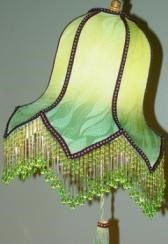 А 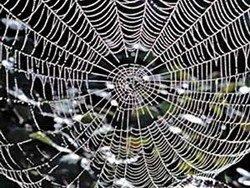 Б 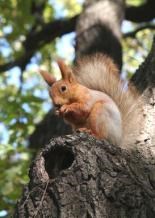 В 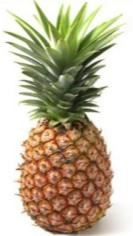 Г 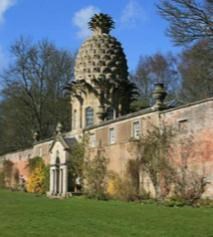 Д 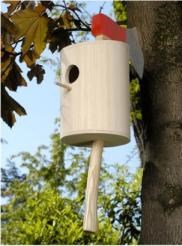 Е 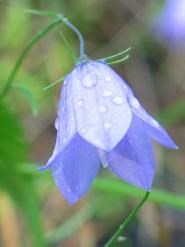 Ж Ж 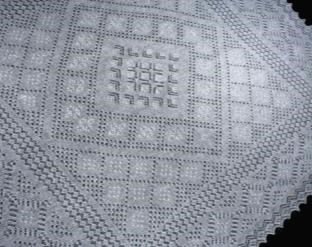 З З Реальность Фантазия       № задания    Правильные   ответы        № задания Правильные   ответы 1 А 6 Злые       Добрые 2 А 7 Б-хохлома 3 Б 8 В-дымково 4 А-тушь; Б-гуашь; В-постель; Г-аквар. 9 Б-натюрморт 5 В 10 Реальность-Б,В,Г,Ж Фантазия-А,Д,Е,З Оценка Количество правильных ответов «отлично» 10 «хорошо» 8-9 «удовлетворительно» 5-7 «неудовлетворительно» 1-4 Водяной Дюймовочка Черепаха Тортилла Мальчик-с-пальчик Леший  Жар-птица Царевна-лягушка Змей Горыныч Русалочка Сеньор Помидор Мамонтенок  Ослик Иа 1. Какие цвета называют теплыми? А) жёлтый   Б) красный   В) зелёный Г) синий      Д) голубой    Е) оранжевый 2. Назовите основные цвета: А) желтый, зеленый, красный      Б) красный, синий, зеленый        В) желтый, красный, синий  3. При соединении жёлтого и синего цветов можно получить: А) фиолетовый  Б) зелёный  В) оранжевый 4. Какие цвета относятся к холодным: А) синий, зеленый       Б) голубой, черный      В) фиолетовый, коричневый 5. Кто изображен на знаменитой картине Виктора Васнецова? А) Три богатыря.      Б) Три поросенка.  В) Три мушкетера    Г) Три толстяка. 6. Геометрический орнамент может состоять из А) цветов         Б) животных         В) кругов, треугольников, квадратов 7. Кто такой живописец? А) Человек, умеющий быстро писать, стенографист. Б) Писатель, пишущий живые, веселые рассказы. В) Художник. Г) Очень быстро и много рисующий человек.  8. Как называют художественное произведение из двух частей? А) Диптих    Б) Триптих     В) Полиптих 9. Какой из этих видов искусств не является изобразительным? А) Скульптура     Б) Музыка В) Живопись        Г) Графика 10. Какой из этих цветов не относится к теплым? А) Оранжевый      Б) Синий В) Желтый             Г) Коричневый 11. Какого цвета нет у радуги? А) Оранжевый       Б) Фиолетовый В) Зеленый             Г) Розовый 12. В каком жанре написаны наиболее известные картины Ивана Шишкина? А) Пейзаж      Б) Портрет     В) Натюрморт 13. Кто написал картину «Царевна Лебедь»? А) Василий Суриков  Б) Алексей Саврасов В) Михаил Врубель    Г) Илья Репин 14. Какой цвет в радуге соседствует с красным? А) Желтый    Б) Зеленый    В) Оранжевый Г) Голубой 15. Какой цвет имеет краска «индиго» А) Желтый     Б) Синий      В) Сиреневый Г) Розовый 16. Какой материал не используют в своей работе скульпторы? А) Дерево      Б) Мрамор       В) Стекло Г) Глину 17. Орнамент – это  А) вышивка               Б) мозаика          В) узор, основанный на ритме       № задания    Правильные   ответы        № задания Правильные   ответы 1 А; Б; В; Е. 10 Б 2 В 11 Г 3 Б 12 А 4 А 13 В 5 А 14 В 6 В 15 Г 7 В 16 В 8 А 17 В 9 Б Оценка Количество правильных ответов «отлично» 16-17 «хорошо»  	 	13-15 «удовлетворительно» 8-12  «неудовлетворительно» 1-7 Тёплым      1.костёр    2.сугроб    3.снежинку    4.подсолнух     5.солнце    6.хмурое небо    7.горную речку    8.осенний лес     9.золотую рыбку Холодным 10.песок       № задания    Правильные   ответы  1 Теплые-1,4,5,8,9,10 Холодные-2,3,6,7 2 1-графика 2-архитектура 3-ДПИ 4-художественное фото 5-живопись Оценка Количество правильных ответов «отлично» 15 «хорошо» 10-14 «удовлетворительно» 5-9 «неудовлетворительно» 1-4 ОТВЕТ № _____ ОТВЕТ № ______  ОТВЕТ № ____ 	 В. Суриков «Бурлаки на Волге» И.Репин «Мона Лиза» В.Васнецов «Боярыня Морозова» И. Айвазовский «Аленушка» И.Левитан «Девятый вал» А.Федотов «Золотая осень» К.Брюллов «Последний день Помпеи» Рафаэль «Сватовство майора» Леонардо да Винчи «Сикстинская мадонна»       № задания    Правильные   ответы  1 1-4;    2-1;    3-5;    4-2;    5-1;    6-6 2 В. Суриков    ------------ «Боярыня Морозова»                  И.Репин        -------------«Бурлаки на Волге» В.Васнецов  --------------«Аленушка» И. Айвазовский----------«Девятый вал» И.Левитан   ---------------«Золотая осень» А.Федотов  ----------------«Сватовство майора» К.Брюллов  ----------------«Последний день Помпеи» Рафаэль  --------------------«Сикстинская мадонна»  Леонардо да Винчи ------«Мона Лиза» Оценка Количество правильных ответов «отлично» 14-15 «хорошо» 10-13 «удовлетворительно» 6-9 «неудовлетворительно» 1-5 1.  Какие  цвета являются ахроматическими? А) белый    Б) серый    В) зелёный Г) желтый   Д) черный   Е) синий 2. Что относится к графическим художественным материалам? А)   пастель   Б)   сангина  В)   акварель  Г)   уголь   Д)   тушь       Е)   темпера    Ж)  масло    З)   фломастеры   И)   восковые мелки  К)   акриловые краски   Л)   гуашь М)  анилиновые красители 3. Назови способ получения изображения, заключающийся в накладывании на какую-либо основу разных по цвету кусков бумаг, картона, ткани и других материалов. А) лепка    Б) флористика В) коллаж 4.Воздушная перспектива четче  выражена на картинах, изображающих А)  пейзаж  Б)  натюрморт    В)  портрет 5. Хроматические цвета, расположенные в определенном порядке по цветовым тонам, образуют А) спектр      Б) радугу         В) контраст 6. Что из перечисленного является композиционным правилом А) полотно     Б) золотое сечение         В) творчество 7. Орнамент – это: А) узор с организованным    расположением  элементов      Б) мозаика          В) узор с ритмическим чередованием элементов 8. К какому виду изобразительного искусства  относится А)  архитектура   Б)  рисунок   барельеф? В)  скульптура 9.Произведение декоративного искусства, выполненное  из цветного  стекла, называется А)  витраж  Б) мозаика   В) аппликация 10. Печатное воспроизведение рисунка, выполненное различными способами на доске (деревянной, металлической) А) Гравюра     Б) Эскиз          В) Этюд 11. При выполнении парадного портрета человека изображают А) в полный рост  Б) по пояс В) по плечи 12. В анималистическом жанре изображают А) боевые сражения     Б) животных      В) природу 13. Какое понятие не является архитектурным А) картина    Б) арка    В) колонна 14. Что не является скульптурой А) статуя    Б) бордюр   В) бюст 15. Как называется картина И.Е. Репина, на которой он запечатлел свою дочь Веру? А) «Бабочка»     Б) «Козочка»    В) «Стрекоза»      Г) «Сорока». 16. Сколько мишек на картине И.И. Шишкина « Утро в сосновом лесу»? А) 2       Б) 4        В) 3        Г) 6 17. У какого художника нет картины с названием «Березовая роща»? А)  И. Левитан      Б)  А. Куинджи В)  И. Шишкин   Г)  И. Айвазовский 18. На какой из этих картин нет изображения лошадей? А)  «Богатыри» В. Васнецова Б)  «Март» И. Левитана В)  «Всадница» К. Брюллова Г)  «Тройка» В. Перова 19. Какие народные промыслы известны росписью по дереву (три): А)  Жостово  Б)  Хохлома   В)  Городец    Г) Палех  Д) Полхов-Майдан    Е) Дымково 20. К какому виду искусств относится экслибрис? А) живопись   Б)  печатная графика            В) рисунок    Г)  декоративноприкладное искусство 21. Как называются произведения декоративноприкладного искусства, выполненные из обожжённой глины? А) керамика   Б) гобелен      В) макраме 22. Какой из этих глаголов русского языка совпадает с фамилией замечательного художника, выходца из России? А)  Бежал        Б) Лежал     В)  Шагал    Г)  Сидел       № задания    Правильные   ответы        № задания Правильные   ответы 1 А; Б; Д. 12 Б-животных 2 А; Б; Г; Д; З. 13 А-картина 3 В-коллаж 14 Б-бордюр 4 А-пейзаж 15 А-стрекоза 5 А-спектр 16 Б-четыре 6 Б-золотое сечение 17 Г- И.Айвазовский 7 В 18 Г-«Тройка» 8 В-скульптура 19 Б;  В;  Г. 9 Б-мозаика 20 Б-печатная графика 10 А-гравюра 21 А-керамика 11 А-полный рост 22 В-Шагал Оценка Количество правильных ответов «отлично» 20-22 «хорошо» 15-19 «удовлетворительно» 10-14 «неудовлетворительно» 1-9       № задания    Правильные   ответы        № задания Правильные   ответы 1 В.Васнецов «Три богатыря» 9 В-гжель 2 ----- 10 В-Готика 3 А-натюрморт 11 Б-ионический                      4 А-маринист 12 а-плодородия 5 А-И.Е.Репин 13 б-лотос 6 Б 14 в-тревога 7 В-батальный 15 Б-белый кувшин 8 Б-И.Шишкин Оценка Количество правильных ответов «отлично» 12-15 «хорошо» 9-11 «удовлетворительно» 6-8 «неудовлетворительно» 1-5         Чувства          Персонажи Радостный Ребёнок Счастливый Старик Печальный Девушка Героический Собака Дружелюбный Бабушка Сердитый Солдат Озабоченный Путешественник Таинственный Индеец Испуганный Моряк 